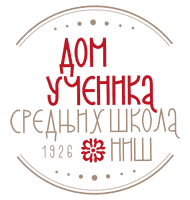 ДОМ УЧЕНИКА СРЕДЊИХ ШКОЛА Косовке девојке број 6НишКОНКУРСНА ДОКУМЕНТАЦИЈАЈНД-М 1.1.8/2018ЈАВНА НАБАВКА ДОБАРА МАЛЕ ВРЕДНОСТИ НАМЕШТАЈ обликована по партијамазав. број 1340 од 02.08.2018. године.Август, 2018.На основу чл. 39. и 61. Закона о јавним набавкама („Сл. гласник РС” бр. 124/12, 14/15 и 68/15 у даљем тексту: ЗЈН), чл. 6. Правилника о обавезним елементима конкурсне документације у поступцима јавних набавки и начину доказивања испуњености услова („Сл. гласник РС” бр. 86/2015), Одлуке о покретању поступка јавне набавке ЈНД-М 1.1.8/18 број 1333 од 01.08.2018. године и Решења о  образовању комисије за јавну набаку мале вредности ЈНД-М 1.1.8/18 број 1334 од 01.08.2018. за спровођење поступка јавне набавке КОНКУРСНА ДОКУМЕНТАЦИЈАза јавну набавку мале вредности – НАМЕШТАЈ подељена по партијама ЈНД-М бр. 1.1.8 /2018 Ова конкурсна документација садржи 60 стране.I  ОПШТИ ПОДАЦИ О ЈАВНОЈ НАБАВЦИ	1.Подаци о наручиоцу:          2. ПОДАЦИ О ПРЕДМЕТУ ЈАВНЕ НАБАВКЕ2.1. Предмет јавне набавке:Предмет јавне набавке бр. ЈНД-М 1.1.8/18  је набавка добара подељена по партијама.Назив и ознака из општег речника  набавке:Партија 1:  Метални намештај - ОРН 39132100 Ормари за архивирање списа.Партија 2: Намештај од иверице – ОРН 3912000 Столови, ормари, радни столови и полице за књиге; 39141000 Кухињски намештај и опрема.Партија 3: Комадни намештај – ОРН 39110000 Седишта, столице и сродни производи и припадајући делови; 39113100 Фотеље. Врста и опис предмета јавне набавке саставни су део конкурсне документације.	2.2. Назнака да се поступак спроводи ради закључења уговора о јавној набавци или оквирног споразума: Поступак јавне набавке спроводи се ради закључења уговора о јавној набавци.2.3. Врста поступка јавне набавке: јавна набавка мале вредности - набавка добара.II  ВРСТА, ТЕХНИЧКЕ КАРАКТЕРИСТИКЕ (СПЕЦИФИКАЦИЈЕ), КВАЛИТЕТ, КОЛИЧИНА И ОПИС ДОБАРА, НАЧИН СПРОВОЂЕЊА КОНТРОЛЕ И ОБЕЗБЕЂИВАЊА ГАРАНЦИЈЕ КВАЛИТЕТА, РОК ИСПОРУКЕ ДОБАРА, ЕВЕНТУАЛНЕ ДОДАТНЕ УСЛУГЕ И СЛ.Врста поступка јавне набавкеПредметна јавна набавка се спроводи у складу са чл. 39., 52., 60., 61. и 62. у поступку јавне набавке добара мале вредности  у складу са Законом о јавним набавкама („Службени гласник РС“ број 124/12, 14/2015 и 68/2015) и подзаконским актима којима се уређују јавне набавке. На ову набавку примењиваће се: Закон о јавним набавкама („Сл. гласник РС“ бр. 124/12, 14/2015 и 68/2015), Закон о општем управном поступку у делу који није регулисан законом о јавним набавкама ("Сл.лист СРЈ" бр. 33/97 и 31/01 и "Сл. гласник РС" бр 30 /10), Закон о облигационим односима након закључивања уговора о јавној набавци ("Сл. лист СФРЈ" бр. 29/78, 39/85, 57/89, и " Сл лист СРЈ" бр. 31/93), набавка је предвиђена Финансијским планом за 2018. годину, као и Планом јавних набавки за 2018. годину, а покренутом Одлуком о покретању поступка јавне набавке мале  вредности бр. 1333 од 01.08.2018. године и Решењем о образовању комисије бр. 1334 од  01.08.2018. године, која спроводи ову јавну набавку.Предметна јавна набавка спроводи се у поступку набавке мале вредности, у складу са Законом о јавним набавкама и подзаконским актима којима се уређују јавне набавке.Предметна јавна  набавка  спроводи се за потребе Дома ученика средњих школа Ниш.Позив за подношење понуда за предметну јавну набавку је објављен, у складу са чланом 57. Закона о јавним набавкама, на Порталу јавних набавки и на интернет страници Наручиоца www.domucenikasrednjihskolanis.rs, Наручилац не сноси одговорност уколико понуђач нема сазнања о објављеним документима на Порталу за јавне набавке и на интернет страници наручиоца www.domucenikasrednjihskolanis.rs из претходног ставa.	1.2. Предмет јавне набавке: Предмет јавне набавке су добра.	1.3. Циљ спровођења јавне набавке: Предметна јавна набавка спроводи се ради закључења уговора о јавној набавци добара за потребе објеката Дома ученика средњих школа Ниш, са роком важности до истека рока уговора за добра која су саставни део конкурсне документације.	1.4. Напомена да ли је у питању резервисана јавна набавка: Није.1.5. Електронска лицитација:  Предметна јавна набавка се не спроводи путем електронске лицитације.           1.6. Контакт: Особа за контакт је Милица Томић. Комуникација се обавља искучиво писаним путем у складу са чл. 20 Закона о јавним набавкама од понедељка до петка од 08:00-14:00 часова. 1.7. Начин преузимања конкурсне документације: Конкурсна документација се може преузети на: Порталу јавних набавки (portal.ujn.gov.rs );Интернет страни наручиоца (www.domucenikasrednjihskolanis.rs)1.8.Начини рок за подношење понуда: Право учешћа имају сва заинтересована лица која испуњавају обавезне услове за учешће у поступку из члана 75.ст. 1. Закона о јавним набавкама, а испуњење ових услова дужни су да докажу писаном изјавом датом под пуном материјалном и кривичном одговорношћу.Понуду, доставити у затвореној коверти на адресу: Дом ученика средњих школа Ниш, Косовке девојке број 6, са назнаком: ПОНУДА за набавку добара – Намештај подељена по партијама, са назнаком Партије бр. ____ и назива партије за коју се понуда подноси, за Дом ученика средњих школа Ниш, бр. ЈНД-М 1.1.8/18, „НЕ ОТВАРАТИ“, а на полеђини коверте назначити пун назив и адресу понуђача, e-mail адресу, контакт особу и број телефона.Последњи дан рока, односно датум и сат за подношење понудаРок за подношење понуде је 20.08.2018. године, без обзира на начин достављања понуде. Благовременом понудом се сматра понуда која стигне наручиоцу најкасније последњег дана наведеног рока до 12:00 часова. 	Последице пропуштања рока одређеног за подношење понуда:Понуде које буду примљене након датума и сата одређеног за подношење  понуда сматраће се неблаговременим.	1.9. Обавештење о месту,  дану и сату отварања понуда, као и времену и начину подношења пуномоћја:	Место отварања понуда: Јавно отварање понуда обавиће се у просторијама управе Дома ученика средњих школа Ниш, улица Косовке девојке број 6.  Дан и сат отварања понуда: Отварање понуда обавиће се дана 20.08.2018. године са почетком у 12:15  часова.   	Време и начин подношења пуномоћја: Јавном отварању понуда могу присуствовати овлашћени представници понуђача који морају имати писано овлашћење тј. пуномоћје.	Писано овлашћење се предаје Комисији пре отварања понуда.	Уколико овлашћени представници не поднесу овлашћење, у поступку учествују као обична јавност.  	1.10. Обавештење о року у коме ће наручилац донети одлуку о додели уговора:            Одлука о додели уговора, са образложењем, донеће се у року од 10 дана од дана јавног отварања понуда, у складу са чланом 108. став 3. Закона о јавним набавкама.ВРСТА, ТЕХНИЧКЕ КАРАКТЕРИСТИКЕ (СПЕЦИФИКАЦИЈЕ), КВАЛИТЕТ, КОЛИЧИНА И ОПИС ДОБАРА, НАЧИН СПРОВОЂЕЊА КОНТРОЛЕ И ОБЕЗБЕЂИВАЊА ГАРАНЦИЈЕ КВАЛИТЕТА, РОК ИСПОРУКЕ, МЕСТО ИСПОРУКЕ  ДОБАРА, ЕВЕНТУАЛНЕ ДОДАТНЕ УСЛУГЕ И СЛ.ПАРТИЈА 1.  Метални намештајПАРТИЈА 2. Намештај од иверицеПАРТИЈА 3.  Комадни намештајНАПОМЕНА:ПРЕЦИЗНЕ И КОНАЧНЕ МЕРЕ УЗИМАЈУ СЕ НА ЛИЦУ МЕСТА НАКОН ПОТПИСИВАЊА УГОВОРА И ПРЕ ИЗРАДЕ НАМЕШТАЈА. МЕРЕ СУ ДАТЕ ОКВИРНО!!!Начин спровођења контроле и обезбеђивања гаранције квалитета:За партију 1 – уз понуду се доставља Декларација о усклађености са законским нормама и стандардима и Сертификат (извештај) о контролисању којим се доказују својства производа.За партију 2 – уз понуду се прилаже доказ о кантовању ПУ лепком и то: пописна листа основних средстава са копијом рачуна о набавци машине за ПУ кантовање иверице или уговор о пословно техничкој сарадњи уколико понуђач не поседује машину за ПУ кантовање иверице.За партију 3 – уз понуду се доставља Сертификат (извештај) о контролисању производа којим се доказују својства за добро под редним бројем 1. Рок и начин испроруке добара: Рок испоруке и монтаже за партију 1 – 5 радних дана, за партију 2 – 15 радних дана, за партију 3 – 5 радних дана.Место испоруке ФЦО Купац за све партије. Гарантни рок: минимум 24 месеци.             	Трошкови транспорта, утовора и истовара и монтаже, манипулације су садржани у цени. Место испоруке је Ниш ул. Бранка Радичевића бр. 1 и ул. Косовке девојке бр. 6. Детаљну спецификацију према месту испоруке одредће наручиоц након потписивања уговора.Датум 					              	Понуђач    М. П. _____________________________			________________________________Напомене: Потписивањем „Врста, техничке карактеристике (Спецификације), квалитет, количина и опис добара, начин спровођења контроле и обезбеђења гаранције квалитета, рок извршења, место и рок испоруке добара, евентуалне додтане услуге и сл.“ понуђач је сагласан са целим поглављем и свим горе наведеним. Понуђач мора да попуни, овери печатом и потпише, чиме потврђује да је сагласан са поглављем II. Уколико понуђачи подносе заједничку понуду, група понуђача може да се определи да  потписују и печатом оверавају сви понуђачи из групе понуђача или група понуђача може да одреди једног понуђача из групе који ће попунити, потписати и печатом оверити  понуду.IV  УСЛОВИ ЗА УЧЕШЋЕ У ПОСТУПКУ ЈАВНЕ НАБАВКЕ ИЗ ЧЛ. 75. И 76. ЗЈН И УПУТСТВО КАКО СЕ ДОКАЗУЈЕ ИСПУЊЕНОСТ ТИХ УСЛОВАОБАВЕЗНИ УСЛОВИПраво на учешће у поступку предметне јавне набавке има понуђач који испуњава обавезне услове за учешће, дефинисане чланом 75. ЗЈН, а испуњеност обавезних услова за учешће у поступку предметне јавне набавке, понуђач доказује на начин дефинисан у следећој табели, и то:За партију бр. 1, 2 и 3 ДОДАТНИ УСЛОВИУПУТСТВО КАКО СЕ ДОКАЗУЈЕ ИСПУЊЕНОСТ УСЛОВАИспуњеност обавезних услова за учешће за обе партије у поступку предметне јавне набавке наведних у табеларном приказу обавезних услова под редним бројем 1, 2, 3 и 4. и додатних услова за учешће у поступку предметне јавне набавке наведних у табеларном приказу додатних услова под редним бројем 1, 2, 3. и 4, у складу са чл. 77. ст. 4. ЗЈН, понуђач доказује достављањем ИЗЈАВЕ (Образац 5. у поглављу VI ове конкурсне документације), којом под пуном материјалном и кривичном одговорношћу потврђује да испуњава услове за учешће у поступку јавне набавке из чл. 75. ст. 1. тач. 1) до 4), чл. 75. ст. 2. и чл. 76. ЗЈН, дефинисане овом конкурсном документацијом. Испуњеност обавезног услова за учешће у поступку предметне јавне набавке из чл. 75. ст. 1. тач 5) ЗЈН, наведеног под редним бројем 5. у табеларном приказу обавезних услова, понуђач доказује достављањем ДОЗВОЛЕ  надлежног органа за обављање делатности у виду неоверене копије.   Уколико понуђач подноси понуду са подизвођачем, у складу са чланом 80. ЗЈН, подизвођач мора да испуњава обавезне услове из члана 75. став 1. тач. 1) до 4) ЗЈН. У том случају понуђач је дужан да за подизвођача достави ИЗЈАВУ подизвођача (Образац 6. у поглављу VI ове конкурсне документације), потписану од стране овлашћеног лица подизвођача и оверену печатом. Уколико понуду подноси група понуђача, сваки понуђач из групе понуђача мора да испуни обавезне услове из члана 75. став 1. тач. 1) до 4) ЗЈН, а додатне услове испуњавају заједно. У том случају ИЗЈАВА (Образац 5. у поглављу VI ове конкурсне документације), мора бити потписана од стране овлашћеног лица сваког понуђача из групе понуђача и оверена печатом. Понуђач је дужан да без одлагања писмено обавести наручиоца о било којој промени у вези са испуњеношћу услова из поступка јавне набавке, која наступи до доношења одлуке, односно закључења уговора, односно током важења уговора о јавној набавци и да је документује на прописани начин.Наручилац може пре доношења одлуке о додели уговора да затражи од понуђача, чија је понуда оцењена као најповољнија, да достави копију доказа о испуњености услова, а може и да затражи на увид оригинал или оверену копију свих или појединих доказа о испуњености услова. Ако понуђач у остављеном, примереном року који не може бити краћи од пет дана, не достави тражене доказе, наручилац ће његову понуду одбити као неприхватљиву. Уколико наручилац буде захтевао достављање доказа о испуњености обавезних и додатних услова за учешће у поступку предметне јавне набавке (свих или појединих доказа о испуњености услова), понуђач ће бити дужан да достави:ОБАВЕЗНИ УСЛОВИЧл. 75. ст. 1. тач. 1) ЗЈН, услов под редним бројем 1. наведен у табеларном приказу обавезних услова – Доказ: Правна лица: Извод из регистра Агенције за привредне регистре, односно извод из регистра надлежног привредног суда; Предузетници: Извод из регистра Агенције за привредне регистре,, односно извод из одговарајућег регистра.Чл. 75. ст. 1. тач. 2) ЗЈН, услов под редним бројем 2. наведен у табеларном приказу обавезних услова – Доказ:Правна лица: 1) Извод из казнене евиденције, односно уверењe основног суда на чијем подручју се налази седиште домаћег правног лица, односно седиште представништва или огранка страног правног лица, којим се потврђује да правно лице није осуђивано за кривична дела против привреде, кривична дела против животне средине, кривично дело примања или давања мита, кривично дело преваре.Напомена: Уколико уверење Основног суда не обухвата податке из казнене евиденције за кривична дела која су у надлежности редовног кривичног одељења Вишег суда, потребно је поред уверења Основног суда доставити И УВЕРЕЊЕ ВИШЕГ СУДА на чијем подручју је седиште домаћег правног лица, односно седиште представништва или огранка страног правног лица, којом се потврђује да правно лице није осуђивано за кривична дела против привреде и кривично дело примања мита; 2) Извод из казнене евиденције Посебног одељења за организовани криминал Вишег суда у Београду, којим се потврђује да правно лице није осуђивано за неко од кривичних дела организованог криминала; 3) Извод из казнене евиденције, односно уверење надлежне полицијске управе МУП-а, којим се потврђује да законски заступник понуђача није осуђиван за кривична дела против привреде, кривична дела против животне средине, кривично дело примања или давања мита, кривично дело преваре и неко од кривичних дела организованог криминала (захтев се може поднети према месту рођења или према месту пребивалишта законског заступника). Уколико понуђач има више зсконских заступника дужан је да достави доказ за сваког од њих. Предузетници и физичка лица: Извод из казнене евиденције, односно уверење надлежне полицијске управе МУП-а, којим се потврђује да није осуђиван за неко од кривичних дела као члан организоване криминалне групе, да није осуђиван за кривична дела против привреде, кривична дела против животне средине, кривично дело примања или давања мита, кривично дело преваре (захтев се може поднети према месту рођења или према месту пребивалишта).Докази не могу бити старији од два месеца пре отварања понуда.Чл. 75. ст. 1. тач. 4) ЗЈН, услов под редним бројем 3. наведен у табеларном приказу обавезних услова  - Доказ: Уверење Пореске управе Министарства финансија да је измирио доспеле порезе и доприносе и уверење надлежне управе локалне самоуправе да је измирио обавезе по основу изворних локалних јавних прихода или потврду надлежног органа да се понуђач налази у поступку приватизације. Докази не могу бити старији од два месеца пре отварања понуда.ДОДАТНИ УСЛОВИЗа партију 1 - Сертификат (извештај) о контролисању производа Доказ бр. 1. Фотокопиија декларације о усклађености са законским нормама и стандардима и/или Сертификат (извештај) о контролисању којим се доказују својства производа.За партију 2 - Да има миниму једно радно ангажовано лице (у складу са Законом о раду) - дипломирани архитекта. Да поседује машину за кантовање иверице полиуретански лепком (ПУ лепак).Доказ бр. 1. За рад из радног односа:   Уговор о раду са копијом дипломе или лиценце. Оверени Извод из појединачне пореске пријаве за порез и доприносе по одбитку (образац ППП ПД) из Електронске базе података Пореске управе Републике Србије (ЕБП – ПУРС), за претходни месец за који је извршена исплата у  2018. године. Извод мора бити оверен од стране овлашћеног заступника понуђача. За рад ван радног односа: Копија уговора за претходни месец. Доказ бр. 2. Фотокопија пописне листе, уговор о куповини основног средства са рачуном или рачун. Уколико понуђач нема у власништву основно средство треба да достави уговор о пословно техничкој сарадњи са доказом о власништву друге уговорне стране.За партију 3 за добро под редним бројем 1. - Сертификат (извештај) о контролисању производа Доказ бр. 1. Фотокопија Сертификата (извештаја) о контролисању којим се доказују својства производа. Документ мора бити издат од стране акредитоване установе.Уколико понуђач наступа самостално или са подизвођачима, неопходно је да понуђач самостално испуни овај услов и достави доказ.Уколико понуђачи наступају као група, потребно је да група понуђача испуњава овај услов кумулативно и достави доказ.Уколико понуђач уз понуду не достави доказе о испуњености услова за учешће из члана 75.став 1. тач. 1) до 4) Зaкона о јавним набавкама, односно не достави потписану Изјаву о испуњениости услова из чл.75. ЗЈН, наручилац је дужан да провери да ли је то лице уписано у регистар понуђача који је, у складу са одредбама члана 78. Закона о јавним набавкама, доступан на интернет страници Агенције за привредне регистре, без обзира да ли је то лице у својој понуди  навела податке о упису у тај регистар. У том случају, сматраће се да су испуњени наведени услови уколико је понуђач уписани у регистар понуђача пре протека рока за подношење понуда у конкретном поступку јавне набавке, што је наручилац, такође, дужан да провери.Понуђачи који су регистровани у Регистру понуђача који води Агенција за привредне регистре не достављају доказе о испуњености услова из члана 75. став 1. тачке 1) до 4) ЗЈН, сходно чл. 78. ЗЈН.	Понуђач није дужан да доставља доказе који су јавно доступни на интернет страницама надлежних органа, и то:- Подаци у вези са пореским обавезама могу се добити од Пореске управе, Саве Машковића број 3-5, 11000 Београд, мејл: press@poreskauprava.gov.rs;- Подаци о заштити животне средине могу се добити од Министарства пољопривреде и заштите животне средине, Агенције за животну средину, Руже Јовановића 37а , 11160 Београд, мејл: office@sepa.gov.rs;- Подаци о заштити при запошљавању, условима рада и сл. могу се добити на мејл Министарства за рад, запошљавање, борачка и социјална питања, Немањина број 11, 11000 Београд, мејл: press@minrzs.gov.rs.Уколико је доказ о испуњености услова електронски документ, понуђач доставља копију електронског документа у писаном облику, у складу са законом којим се уређује електронски документ.Ако се у држави у којој понуђач има седиште не издају тражени докази, понуђач може, уместо доказа, приложити своју писану изјаву, дату под кривичном и материјалном одговорношћу оверену пред судским или управним органом, јавним бележником или другим надлежним органом те државе.Ако понуђач има седиште у другој држави, наручилац може да провери да ли су документи којима понуђач доказује испуњеност тражених услова издати од стране надлежних органа те државе.V КРИТЕРИЈУМ ЗА ИЗБОР НАЈПОВОЉНИЈЕ ПОНУДЕКритеријум за доделу уговора: Избор најповољније понуде наручилац ће извршити применом критеријума ,,најнижа понуђена цена“. Приликом оцене понуда као релевантна узимаће се укупна понуђена цена без ПДВ-а.Елементи критеријума, односно начин на основу којих ће наручилац извршити доделу уговора у ситуацији када постоје две или више понуда са једнаким бројем пондера или истом понуђеном ценом Уколико две или више понуда имају исту најнижу понуђену цену, као најповољнија биће изабрана понуда оног понуђача који је понудио дужи гарантни рок. У случају истог понуђеног гарантног рока, као најповољнија биће изабрана понуда оног понуђача који је понудио краћи рок испоруке. Уколико ни након примене горе наведеног резервног елемента критеријума није могуће донети одлуку о додели уговора, наручилац ће уговор доделити понуђачу који буде извучен путем жреба. Наручилац ће писмено обавестити све понуђаче који су поднели понуде о датуму када ће се одржати извлачење путем жреба. Жребом ће бити обухваћене само оне понуде које имају једнаку најнижу понуђену цену исти гарантни рок и исти рок испоруке. Извлачење путем жреба наручилац ће извршити јавно, у присуству понуђача, и то тако што ће називе понуђача исписати на одвојеним папирима, који су исте величине и боје, те ће све те папире ставити у провидну кутију одакле ће извући само један папир. Понуђачу чији назив буде на извученом папиру ће бити додељен уговор. Понуђачима који не присуствују овом поступку, наручилац ће доставити записник извлачења путем жреба.VI ОБРАЦИ КОЈИ ЧИНЕ САСТАВНИ ДЕО ПОНУДЕСаставни део понуде чине следећи обрасци:Врста, техничке карактеристике (спецификације), квалитет, количина и опис добара, начин спровођења контроле и обезбеђивање гаранције квалитета, рок испоруке, место испоруке добара, евентуалне додатне услуге и сл.Образац понуде (Образац 1);Образац структуре понуђене цене, са упутством како да се попуни (Образац 2, 2а и 2б); Образац трошкова припреме понуде (Образац 3); Образац изјаве о независној понуди (Образац 4);Образац изјаве понуђача о испуњености услова за учешће у поступку јавне набавке - чл. 75. и 76. ЗЈН, наведених овом конурсном докумнтацијом, (Образац 5);Образац изјаве подизвођача о испуњености услова за учешће у поступку јавне набавке  - чл. 75. ЗЈН, наведених овом конкурсном документацијом (Образац 6).(ОБРАЗАЦ 1)ОБРАЗАЦ ПОНУДЕПонуда бр ________________ од __________________ за јавну набавку – ЈНД-М 1.1.8/2018 НАБАВКА ДОБАРА – НАМЕШТАЈ, подељена по партијама. 1)ОПШТИ ПОДАЦИ О ПОНУЂАЧУ2) ПОНУДУ ПОДНОСИ: Напомена: заокружити начин подношења понуде и уписати податке о подизвођачу, уколико се понуда подноси са подизвођачем, односно податке о свим учесницима заједничке понуде, уколико понуду подноси група понуђача3) ПОДАЦИ О ПОДИЗВОЂАЧУ Напомена: Табелу „Подаци о подизвођачу“ попуњавају само они понуђачи који подносе  понуду са подизвођачем, а уколико има већи број подизвођача од места предвиђених у табели, потребно је да се наведени образац копира у довољном броју примерака, да се попуни и достави за сваког подизвођача.4) ПОДАЦИ О УЧЕСНИКУ  У ЗАЈЕДНИЧКОЈ ПОНУДИНапомена: Табелу „Подаци о учеснику у заједничкој понуди“ попуњавају само они понуђачи који подносе заједничку понуду, а уколико има већи број учесника у заједничкој понуди од места предвиђених у табели, потребно је да се наведени образац копира у довољном броју примерака, да се попуни и достави за сваког понуђача који је учесник у заједничкој понуди.5)  ОПИС ПРЕДМЕТА НАБАВКЕ  ЈНД-М 1.1.8/2018 НАБАВКА ДОБАРА – НАМЕШТАЈ, подељена по партијама ПАРТИЈА 1 – Метални намештајДатум 					              Понуђач    М.П. _____________________________			________________________________Напомене: Образац понуде понуђач мора да попуни, овери печатом и потпише, чиме потврђује да су тачни подаци који су у обрасцу понуде наведени. Уколико понуђачи подносе заједничку понуду, група понуђача може да се определи да образац понуде потписују и печатом оверавају сви понуђачи из групе понуђача или група понуђача може да одреди једног понуђача из групе који ће попунити, потписати и печатом оверити образац понуде.5А)  ОПИС ПРЕДМЕТА НАБАВКЕ  ЈНД-М 1.1.8/2018 НАБАВКА ДОБАРА – НАМЕШТАЈ, подељена по партијама ПАРТИЈА 2 – Намештај од иверицеДатум 					              Понуђач    М.П. _____________________________			________________________________Напомене: Образац понуде понуђач мора да попуни, овери печатом и потпише, чиме потврђује да су тачни подаци који су у обрасцу понуде наведени. Уколико понуђачи подносе заједничку понуду, група понуђача може да се определи да образац понуде потписују и печатом оверавају сви понуђачи из групе понуђача или група понуђача може да одреди једног понуђача из групе који ће попунити, потписати и печатом оверити образац понуде.5Б)  ОПИС ПРЕДМЕТА НАБАВКЕ  ЈНД-М 1.1.8/2018 НАБАВКА ДОБАРА – НАМЕШТАЈ, подељена по партијама ПАРТИЈА 3 – Комадни намештајДатум 					              Понуђач    М.П. _____________________________			________________________________Напомене: Образац понуде понуђач мора да попуни, овери печатом и потпише, чиме потврђује да су тачни подаци који су у обрасцу понуде наведени. Уколико понуђачи подносе заједничку понуду, група понуђача може да се определи да образац понуде потписују и печатом оверавају сви понуђачи из групе понуђача или група понуђача може да одреди једног понуђача из групе који ће попунити, потписати и печатом оверити образац понуде.(ОБРАЗАЦ 2)ОБРАЗАЦ СТРУКТУРЕ ЦЕНЕ СА УПУТСТВОМ КАКО ДА СЕ ПОПУНИПАРТИЈА 1.  МЕТАЛНИ НАМЕШТАЈУпутство за попуњавање обрасца структуре цене: Понуђач треба да попуни образац структуре цене на следећи начин:у колону 3. уписати колико износи јединична цена без ПДВ-а, за сваки тражени предмет јавне набавке;у колону 4. уписати колико износи јединична цена са ПДВ-ом, за сваки тражени предмет јавне набавке;у колону 5. уписати укупна цена без ПДВ-а за сваки тражени предмет јавне набавке и то тако што ће помножити јединичну цену без ПДВ-а (наведену у колони 3.) са траженим количинама (које су наведене у колони 2.); На крају уписати укупну цену предмета набавке без ПДВ-а.у колону 6. уписати колико износи укупна цена са ПДВ-ом за сваки тражени предмет јавне набавке и то тако што ће помножити јединичну цену са ПДВ-ом (наведену у колони 4.) са траженим количинама (које су наведене у колони 2.); На крају уписати укупну цену предмета набавке са ПДВ-ом.у колону 7. уписати назив произвођача чији се производи нуде и који ће бити испоручени.НАПОМЕНА: образац понуде понуђач мора да попуни, овери печатом и потпише, чиме потврђује да су тачни подаци који су у обрасцу понуде наведени. Уколико понуђач поднесе заједничку понуду, група понуђача може да се определи да образац понуде потписује и печатом оверавају сви  понуђачи из групе понуђача или група понуђача може да одреди једног понуђача из групе који ће попунити, потписати и печатом оверити образац понуде.Уколико дође до исправке у подацима, исте оверити и потписати од стране овлашћеног лица.Цена, дата у понуди, је фиксна, изражена у динарима без обрачунатог пореза на додату вредност.У цену је урачуната произвођачка цена потребних материјала, царински трошкови, транспортни трошкови и остали трошкови.(ОБРАЗАЦ 2а)ОБРАЗАЦ СТРУКТУРЕ ЦЕНЕ СА УПУТСТВОМ КАКО ДА СЕ ПОПУНИПАРТИЈА 2. НАМЕШТАЈ ОД ИВЕРИЦЕУпутство за попуњавање обрасца структуре цене: Понуђач треба да попуни образац структуре цене на следећи начин:у колону 3. уписати колико износи јединична цена без ПДВ-а, за сваки тражени предмет јавне набавке;у колону 4. уписати колико износи јединична цена са ПДВ-ом, за сваки тражени предмет јавне набавке;у колону 5. уписати укупна цена без ПДВ-а за сваки тражени предмет јавне набавке и то тако што ће помножити јединичну цену без ПДВ-а (наведену у колони 3.) са траженим количинама (које су наведене у колони 2.); На крају уписати укупну цену предмета набавке без ПДВ-а.у колону 6. уписати колико износи укупна цена са ПДВ-ом за сваки тражени предмет јавне набавке и то тако што ће помножити јединичну цену са ПДВ-ом (наведену у колони 4.) са траженим количинама (које су наведене у колони 2.); На крају уписати укупну цену предмета набавке са ПДВ-ом.НАПОМЕНА: образац понуде понуђач мора да попуни, овери печатом и потпише, чиме потврђује да су тачни подаци који су у обрасцу понуде наведени. Уколико понуђач поднесе заједничку понуду, група понуђача може да се определи да образац понуде потписује и печатом оверавају сви  понуђачи из групе понуђача или група понуђача може да одреди једног понуђача из групе који ће попунити, потписати и печатом оверити образац понуде.Уколико дође до исправке у подацима, исте оверити и потписати од стране овлашћеног лица.Цена, дата у понуди, је фиксна, изражена у динарима без обрачунатог пореза на додату вредност.У цену је урачуната произвођачка цена потребних материјала, царински трошкови, транспортни трошкови и остали трошкови.(ОБРАЗАЦ 2Б)ОБРАЗАЦ СТРУКТУРЕ ЦЕНЕ СА УПУТСТВОМ КАКО ДА СЕ ПОПУНИПАРТИЈА 3.  КОМАДНИ НАМЕШТАЈУпутство за попуњавање обрасца структуре цене: Понуђач треба да попуни образац структуре цене на следећи начин:у колону 3. уписати колико износи јединична цена без ПДВ-а, за сваки тражени предмет јавне набавке;у колону 4. уписати колико износи јединична цена са ПДВ-ом, за сваки тражени предмет јавне набавке;у колону 5. уписати укупна цена без ПДВ-а за сваки тражени предмет јавне набавке и то тако што ће помножити јединичну цену без ПДВ-а (наведену у колони 3.) са траженим количинама (које су наведене у колони 2.); На крају уписати укупну цену предмета набавке без ПДВ-а.у колону 6. уписати колико износи укупна цена са ПДВ-ом за сваки тражени предмет јавне набавке и то тако што ће помножити јединичну цену са ПДВ-ом (наведену у колони 4.) са траженим количинама (које су наведене у колони 2.); На крају уписати укупну цену предмета набавке са ПДВ-ом.у колону 7. уписати назив произвођача чији се производи нуде и који ће бити испоручени.НАПОМЕНА: образац понуде понуђач мора да попуни, овери печатом и потпише, чиме потврђује да су тачни подаци који су у обрасцу понуде наведени. Уколико понуђач поднесе заједничку понуду, група понуђача може да се определи да образац понуде потписује и печатом оверавају сви  понуђачи из групе понуђача или група понуђача може да одреди једног понуђача из групе који ће попунити, потписати и печатом оверити образац понуде.Уколико дође до исправке у подацима, исте оверити и потписати од стране овлашћеног лица.Цена, дата у понуди, је фиксна, изражена у динарима без обрачунатог пореза на додату вредност.У цену је урачуната произвођачка цена потребних материјала, царински трошкови, транспортни трошкови и остали трошкови.(ОБРАЗАЦ 3) ОБРАЗАЦ ТРОШКОВА ПРИПРЕМЕ ПОНУДЕУ складу са чланом 88. став 1. ЗЈН, понуђач _________________________, доставља укупан износ и структуру трошкова припремања понуде, како следи у табели:Трошкове припреме и подношења понуде сноси искључиво понуђач и не може тражити од наручиоца накнаду трошкова.Ако је поступак јавне набавке обустављен из разлога који су на страни наручиоца, наручилац је дужан да понуђачу надокнади трошкове израде узорка или модела, ако су израђени у складу са техничким спецификацијама наручиоца и трошкове прибављања средства обезбеђења, под условом да је понуђач тражио накнаду тих трошкова у својој понуди.Напомена: достављање овог обрасца није обавезно.ЗА ПАРТИЈУ 1(ОБРАЗАЦ 4)ОБРАЗАЦ ИЗЈАВЕ О НЕЗАВИСНОЈ ПОНУДИУ складу са чланом 26. ЗЈН, ________________________________________,                                                                             (Назив понуђача)даје: ИЗЈАВУ О НЕЗАВИСНОЈ ПОНУДИПод пуном материјалном и кривичном одговорношћу потврђујем да сам понуду у поступку јавне набавке. ЈНД-М 1.1.8/18- Набавка добара –намештај, обликована по партијама поднео независно, без договора са другим понуђачима или заинтересованим лицима.Напомена: у случају постојања основане сумње у истинитост изјаве о независној понуди, наручулац ће одмах обавестити организацију надлежну за заштиту конкуренције. Организација надлежна за заштиту конкуренције, може понуђачу, односно заинтересованом лицу изрећи меру забране учешћа у поступку јавне набавке ако утврди да је понуђач, односно заинтересовано лице повредило конкуренцију у поступку јавне набавке у смислу ЗЈН којим се уређује заштита конкуренције. Мера забране учешћа у поступку јавне набавке може трајати до две године. Повреда конкуренције представља негативну референцу, у смислу члана 82. став 1. тачка 2) ЗЈН.Уколико понуду подноси група понуђача, Изјава мора бити потписана од стране овлашћеног лица сваког понуђача из групе понуђача и оверена печатом.ЗА ПАРТИЈУ 1(ОБРАЗАЦ 5)ОБРАЗАЦ ИЗЈАВЕ ПОНУЂАЧА  О ИСПУЊЕНОСТИ ОБАВЕЗНИХ И ДОДАТНИХ УСЛОВА ЗА УЧЕШЋЕ У ПОСТУПКУ ЈАВНЕ НАБАВКЕ -  ЧЛ. 75. И 76. ЗЈНПод пуном материјалном и кривичном одговорношћу, као заступник понуђача, дајем следећу				И З Ј А В УПонуђач  ______________________________________за ЈНД-М 1.1.8/18- Набавка добара –намештај, обликована по партијама, испуњава све услове из чл. 75. и 76. ЗЈН, односно услове дефинисане конкурсном документацијом за предметну јавну набавку, и то:Понуђач је регистрован код надлежног органа, односно уписан у одговарајући регистар (чл. 75. ст. 1. тач. 1) ЗЈН);Понуђач и његов законски заступник нису осуђивани за неко од кривичних дела као члан организоване криминалне групе, да нису осуђивани за кривична дела против привреде, кривична дела против животне средине, кривично дело примања или давања мита, кривично дело преваре (чл. 75. ст. 1. тач. 2) ЗЈН);Понуђач је измирио доспеле порезе, доприносе и друге јавне дажбине у складу са прописима Републике Србије (или стране државе када има седиште на њеној територији) (чл. 75. ст. 1. тач. 4) ЗЈН);Понуђач је поштовао обавезе које произлазе из важећих прописа о заштити на раду, запошљавању и условима рада, заштити животне средине и нема забрану обављања делатности која је на снази у време подношења понуде за предметну јавну набавку (чл. 75. ст. 2. ЗЈН);Место:_____________                                                            Понуђач:Датум:_____________                         М.П.                     _____________________                                                        Напомена: Уколико понуду подноси група понуђача, Изјава мора бити потписана од стране овлашћеног лица сваког понуђача из групе понуђача и оверена печатом, на који начин сваки понуђач из групе понуђача изјављује да испуњава обавезне услове из члана 75. став 1. тач. 1) до 4) ЗЈН, а да додатне услове испуњавају заједно. ЗА ПАРТИЈУ 1(ОБРАЗАЦ 6)ОБРАЗАЦ ИЗЈАВЕ ПОДИЗВОЂАЧА  О ИСПУЊЕНОСТИ ОБАВЕЗНИХ УСЛОВА ЗА УЧЕШЋЕ У ПОСТУПКУ ЈАВНЕ НАБАВКЕ -  ЧЛ. 75. ЗЈНПод пуном материјалном и кривичном одговорношћу, као заступник подизвођача, дајем следећу				И З Ј А В УПодизвођач  _____________________________________________, испуњава све услове из чл. 75. ЗЈН, односно услове дефинисане конкурсном документацијом за предметну јавну набавку, и то:Подизвођач је регистрован код надлежног органа, односно уписан у одговарајући регистар (чл. 75. ст. 1. тач. 1) ЗЈН);Подизвођач и његов законски заступник нису осуђивани за неко од кривичних дела као члан организоване криминалне групе, да нису осуђивани за кривична дела против привреде, кривична дела против животне средине, кривично дело примања или давања мита, кривично дело преваре (чл. 75. ст. 1. тач. 2) ЗЈН);Подизвођач је измирио доспеле порезе, доприносе и друге јавне дажбине у складу са прописима Републике Србије (или стране државе када има седиште на њеној територији) (чл. 75. ст. 1. тач. 4) ЗЈН);Подизвођач је поштовао обавезе које произлазе из важећих прописа о заштити на раду, запошљавању и условима рада, заштити животне средине и нема забрану обављања делатности која је на снази у време подношења понуде за предметну јавну набавку (чл. 75. ст. 2. ЗЈН).Место:_____________                                                            Подизвођач:Датум:_____________                         М.П.                     _____________________                                                        Напомена: Уколико понуђач подноси понуду са подизвођачем, Изјава мора бити потписана од стране овлашћеног лица подизвођача и оверена печатом. ЗА ПАРТИЈУ 2(ОБРАЗАЦ 4)ОБРАЗАЦ ИЗЈАВЕ О НЕЗАВИСНОЈ ПОНУДИУ складу са чланом 26. ЗЈН, ________________________________________,                                                                             (Назив понуђача)даје: ИЗЈАВУ О НЕЗАВИСНОЈ ПОНУДИПод пуном материјалном и кривичном одговорношћу потврђујем да сам понуду у поступку јавне набавке. ЈНД-М 1.1.8/18- Набавка добара –намештај, обликована по партијама поднео независно, без договора са другим понуђачима или заинтересованим лицима.Напомена: у случају постојања основане сумње у истинитост изјаве о независној понуди, наручулац ће одмах обавестити организацију надлежну за заштиту конкуренције. Организација надлежна за заштиту конкуренције, може понуђачу, односно заинтересованом лицу изрећи меру забране учешћа у поступку јавне набавке ако утврди да је понуђач, односно заинтересовано лице повредило конкуренцију у поступку јавне набавке у смислу ЗЈН којим се уређује заштита конкуренције. Мера забране учешћа у поступку јавне набавке може трајати до две године. Повреда конкуренције представља негативну референцу, у смислу члана 82. став 1. тачка 2) ЗЈН.Уколико понуду подноси група понуђача, Изјава мора бити потписана од стране овлашћеног лица сваког понуђача из групе понуђача и оверена печатом.ЗА ПАРТИЈУ 2(ОБРАЗАЦ 5)ОБРАЗАЦ ИЗЈАВЕ ПОНУЂАЧА  О ИСПУЊЕНОСТИ ОБАВЕЗНИХ И ДОДАТНИХ УСЛОВА ЗА УЧЕШЋЕ У ПОСТУПКУ ЈАВНЕ НАБАВКЕ -  ЧЛ. 75. И 76. ЗЈНПод пуном материјалном и кривичном одговорношћу, као заступник понуђача, дајем следећу				И З Ј А В УПонуђач  ______________________________________за ЈНД-М 1.1.8/18- Набавка добара –намештај, обликована по партијама, испуњава све услове из чл. 75. и 76. ЗЈН, односно услове дефинисане конкурсном документацијом за предметну јавну набавку, и то:Понуђач је регистрован код надлежног органа, односно уписан у одговарајући регистар (чл. 75. ст. 1. тач. 1) ЗЈН);Понуђач и његов законски заступник нису осуђивани за неко од кривичних дела као члан организоване криминалне групе, да нису осуђивани за кривична дела против привреде, кривична дела против животне средине, кривично дело примања или давања мита, кривично дело преваре (чл. 75. ст. 1. тач. 2) ЗЈН);Понуђач је измирио доспеле порезе, доприносе и друге јавне дажбине у складу са прописима Републике Србије (или стране државе када има седиште на њеној територији) (чл. 75. ст. 1. тач. 4) ЗЈН);Понуђач је поштовао обавезе које произлазе из важећих прописа о заштити на раду, запошљавању и условима рада, заштити животне средине и нема забрану обављања делатности која је на снази у време подношења понуде за предметну јавну набавку (чл. 75. ст. 2. ЗЈН);Место:_____________                                                            Понуђач:Датум:_____________                         М.П.                     _____________________                                                        Напомена: Уколико понуду подноси група понуђача, Изјава мора бити потписана од стране овлашћеног лица сваког понуђача из групе понуђача и оверена печатом, на који начин сваки понуђач из групе понуђача изјављује да испуњава обавезне услове из члана 75. став 1. тач. 1) до 4) ЗЈН, а да додатне услове испуњавају заједно. ЗА ПАРТИЈУ 2(ОБРАЗАЦ 6)ОБРАЗАЦ ИЗЈАВЕ ПОДИЗВОЂАЧА  О ИСПУЊЕНОСТИ ОБАВЕЗНИХ УСЛОВА ЗА УЧЕШЋЕ У ПОСТУПКУ ЈАВНЕ НАБАВКЕ -  ЧЛ. 75. ЗЈНПод пуном материјалном и кривичном одговорношћу, као заступник подизвођача, дајем следећу				И З Ј А В УПодизвођач  _____________________________________________, испуњава све услове из чл. 75. ЗЈН, односно услове дефинисане конкурсном документацијом за предметну јавну набавку, и то:Подизвођач је регистрован код надлежног органа, односно уписан у одговарајући регистар (чл. 75. ст. 1. тач. 1) ЗЈН);Подизвођач и његов законски заступник нису осуђивани за неко од кривичних дела као члан организоване криминалне групе, да нису осуђивани за кривична дела против привреде, кривична дела против животне средине, кривично дело примања или давања мита, кривично дело преваре (чл. 75. ст. 1. тач. 2) ЗЈН);Подизвођач је измирио доспеле порезе, доприносе и друге јавне дажбине у складу са прописима Републике Србије (или стране државе када има седиште на њеној територији) (чл. 75. ст. 1. тач. 4) ЗЈН);Подизвођач је поштовао обавезе које произлазе из важећих прописа о заштити на раду, запошљавању и условима рада, заштити животне средине и нема забрану обављања делатности која је на снази у време подношења понуде за предметну јавну набавку (чл. 75. ст. 2. ЗЈН).Место:_____________                                                            Подизвођач:Датум:_____________                         М.П.                     _____________________                                                        Напомена: Уколико понуђач подноси понуду са подизвођачем, Изјава мора бити потписана од стране овлашћеног лица подизвођача и оверена печатом. ЗА ПАРТИЈУ 3(ОБРАЗАЦ 4)ОБРАЗАЦ ИЗЈАВЕ О НЕЗАВИСНОЈ ПОНУДИУ складу са чланом 26. ЗЈН, ________________________________________,                                                                             (Назив понуђача)даје: ИЗЈАВУ О НЕЗАВИСНОЈ ПОНУДИПод пуном материјалном и кривичном одговорношћу потврђујем да сам понуду у поступку јавне набавке. ЈНД-М 1.1.8/18- Набавка добара –намештај, обликована по партијама поднео независно, без договора са другим понуђачима или заинтересованим лицима.Напомена: у случају постојања основане сумње у истинитост изјаве о независној понуди, наручулац ће одмах обавестити организацију надлежну за заштиту конкуренције. Организација надлежна за заштиту конкуренције, може понуђачу, односно заинтересованом лицу изрећи меру забране учешћа у поступку јавне набавке ако утврди да је понуђач, односно заинтересовано лице повредило конкуренцију у поступку јавне набавке у смислу ЗЈН којим се уређује заштита конкуренције. Мера забране учешћа у поступку јавне набавке може трајати до две године. Повреда конкуренције представља негативну референцу, у смислу члана 82. став 1. тачка 2) ЗЈН.Уколико понуду подноси група понуђача, Изјава мора бити потписана од стране овлашћеног лица сваког понуђача из групе понуђача и оверена печатом.ЗА ПАРТИЈУ 3(ОБРАЗАЦ 5)ОБРАЗАЦ ИЗЈАВЕ ПОНУЂАЧА  О ИСПУЊЕНОСТИ ОБАВЕЗНИХ И ДОДАТНИХ УСЛОВА ЗА УЧЕШЋЕ У ПОСТУПКУ ЈАВНЕ НАБАВКЕ -  ЧЛ. 75. И 76. ЗЈНПод пуном материјалном и кривичном одговорношћу, као заступник понуђача, дајем следећу				И З Ј А В УПонуђач  ______________________________________за ЈНД-М 1.1.8/18- Набавка добара –намештај, обликована по партијама, испуњава све услове из чл. 75. и 76. ЗЈН, односно услове дефинисане конкурсном документацијом за предметну јавну набавку, и то:Понуђач је регистрован код надлежног органа, односно уписан у одговарајући регистар (чл. 75. ст. 1. тач. 1) ЗЈН);Понуђач и његов законски заступник нису осуђивани за неко од кривичних дела као члан организоване криминалне групе, да нису осуђивани за кривична дела против привреде, кривична дела против животне средине, кривично дело примања или давања мита, кривично дело преваре (чл. 75. ст. 1. тач. 2) ЗЈН);Понуђач је измирио доспеле порезе, доприносе и друге јавне дажбине у складу са прописима Републике Србије (или стране државе када има седиште на њеној територији) (чл. 75. ст. 1. тач. 4) ЗЈН);Понуђач је поштовао обавезе које произлазе из важећих прописа о заштити на раду, запошљавању и условима рада, заштити животне средине и нема забрану обављања делатности која је на снази у време подношења понуде за предметну јавну набавку (чл. 75. ст. 2. ЗЈН);Место:_____________                                                            Понуђач:Датум:_____________                         М.П.                     _____________________                                                        Напомена: Уколико понуду подноси група понуђача, Изјава мора бити потписана од стране овлашћеног лица сваког понуђача из групе понуђача и оверена печатом, на који начин сваки понуђач из групе понуђача изјављује да испуњава обавезне услове из члана 75. став 1. тач. 1) до 4) ЗЈН, а да додатне услове испуњавају заједно. ЗА ПАРТИЈУ 3(ОБРАЗАЦ 6)ОБРАЗАЦ ИЗЈАВЕ ПОДИЗВОЂАЧА  О ИСПУЊЕНОСТИ ОБАВЕЗНИХ УСЛОВА ЗА УЧЕШЋЕ У ПОСТУПКУ ЈАВНЕ НАБАВКЕ -  ЧЛ. 75. ЗЈНПод пуном материјалном и кривичном одговорношћу, као заступник подизвођача, дајем следећу				И З Ј А В УПодизвођач  _____________________________________________, испуњава све услове из чл. 75. ЗЈН, односно услове дефинисане конкурсном документацијом за предметну јавну набавку, и то:Подизвођач је регистрован код надлежног органа, односно уписан у одговарајући регистар (чл. 75. ст. 1. тач. 1) ЗЈН);Подизвођач и његов законски заступник нису осуђивани за неко од кривичних дела као члан организоване криминалне групе, да нису осуђивани за кривична дела против привреде, кривична дела против животне средине, кривично дело примања или давања мита, кривично дело преваре (чл. 75. ст. 1. тач. 2) ЗЈН);Подизвођач је измирио доспеле порезе, доприносе и друге јавне дажбине у складу са прописима Републике Србије (или стране државе када има седиште на њеној територији) (чл. 75. ст. 1. тач. 4) ЗЈН);Подизвођач је поштовао обавезе које произлазе из важећих прописа о заштити на раду, запошљавању и условима рада, заштити животне средине и нема забрану обављања делатности која је на снази у време подношења понуде за предметну јавну набавку (чл. 75. ст. 2. ЗЈН).Место:_____________                                                            Подизвођач:Датум:_____________                         М.П.                     _____________________                                                        Напомена: Уколико понуђач подноси понуду са подизвођачем, Изјава мора бити потписана од стране овлашћеног лица подизвођача и оверена печатом. VII МОДЕЛ УГОВОРАУколико се подносе понуде за више партија Модел уговора копирати и попунити за сваку партијуО НАБАВЦИ ДОБАРАЗа Партију ___________________________________ за потребе Дома ученика средњих школа у НишуЗакључен између:Наручиоца 		Дом ученика средњих школа Нишса седиштем у Нишу, улица Косовке девојке бр. 6, ПИБ: 100620992. Матични број: 07174845Број рачуна: 840-574661-29. Назив банке: Управа за трезор,Телефон:018/4212-051.Телефакс:кога заступа директор Михајло Марковић (у даљем тексту: наручиоц)и...................................................................................................................................са седиштем у .........................................................., улица .................................................., ПИБ:.................................... Матични број: ..........................................Број рачуна: .............................................................. Назив банке:........................................,Телефон:.........................................Телефакс:.......................................кога заступа.......................................................................................... (у даљем тексту: Испоручиоц),Основ уговора:ЈН Број: ЈНД-М 1.1.8./2018 – НАБАВКА добара – НАМЕШТАЈА, подељена по партијамаБрој и датум одлуке о додели уговора:................................................Понуда изабраног понуђача бр. ___________ од................................НАПОМЕНА: У случају да изабрани понуђач наступа са подизвођачем, односно као понуђачем из групе понуђача, у Уговору ће бити наведен назив подизвођача односно понуђача из групе понуђача.Предмет УговораЧлан 1.Уговорне стране констатују да је Наручилац изабрао Испоручиоца као најповољнијег понуђача за испоруку опреме за домаћинство за потребе Дома ученика средњих школа у Нишу,  а по спроведеном поступку јавне набавке бр.______________________________________. Члан 2.Предмет овог уговора је набавка добара (у даљем тексту: добра), за партију број _________________________________, а у свему према усвојеној понуди Ипоручиоца бр.__________од _________________ и Техничкој спецификацији који чине саставни део овог уговора.Ради извршења обавеза које су предмет Уговора, Испоручиоц се обавезује да обезбеди превоз, радну снагу, материјал и опрему,  као и све друго неопходно за потпуно извршење обавеза које су предмет овог уговора.Вредност - ценаЧлан 3.Уговорне стране утврђују да цена испоруке (истовара и манипулације) добара који су предмет Уговора износи:       _____________       динара без ПДВ-а односно _______________________  динара са ПДВ-ом, а добијена је на основу јединичних цена из усвојене понуде Испоручиоца број  __________  од  _________ године. Наручилац се обавезује да, за извршење обавеза из члана 2. овог уговора, исплати Испоручиоцу средства у укупном износу од  _____________________ динара са ПДВ-ом,  која су дефинисана Финансијским планом Дома за 2018. год. и Планом набавки за 2018. год.Уговорена цена је фиксна по јединици мере и не може се мењати услед повећања цене елемената на основу којих је одређена.  Осим вредности рада, добара и услуга неопходних за извршење уговора, цена обухвата и трошкове организације, осигурања, транспорта и све остале зависне трошкове Испоручиоца.Наручилац може након закључења уговора о јавној набавци без спровођења поступка јавне набавке повећати обим предмета набавке, с тим да се вредност уговора може повећати максимално до 5% од укупне вредности првобитно закљученог уговора, при чему укупна вредност повећања уговора не може да буде већа од вредности из члана 39. став 1. ЗЈН., односно члана 124а за наручиоце из области водопривреде, енергетике, саобраћаја и поштанских услуга, под условом да је та могућност јасно и прецизно наведена у конкурсној документацији и уговору о јавној набавци.Услови и начин плаћањаЧлан 4.	Уговорне стране су сагласне да се плаћање по овом уговору изврши на следећи начин: - по испостављеном коначном рачуну, сачињеном на основу јединичних цена из усвојене понуде бр. ____________  од  _____________ год. и записника о примопредаји потписаног од стране Наручиоца и Испоручиоца. Кoмплетну документацију неопходну за примопредају испоручених добара: гарантне листове за испоручена добра, извештаје о контролисању и другу документацију Испоручиоц доставља Наручиоцу приликом испоруке опреме, у супротном се неће извршити плаћање тих позиција, што Испоручиоц признаје без права приговора.  Рок за испоруку опремеЧлан 5.		Испоручиоц се обавезује да уговорена добра испоручи у року од _____ (_______________) РАДНИХ дана, рачунајући од дана потписивања уговора.		Под роком завршетка испоруке опреме сматра се дан њихове спремности за пуштање у пробни рад.	Утврђени рокови су фиксни и не могу се мењати без сагласности Наручиоца. Уговорна казнаЧлан 6.	Уколико Испоручиоц не испоручи добра у уговореном року, дужан је да плати Наручиоцу уговорну казну у висини 0,5 ‰ (промила) од укупно уговорене вредности за сваки дан закашњења, с тим што укупан износ казне не може бити већи од 5 % од вредности укупно уговорние вредности опреме.	Наплату уговорне казне Наручилац ће извршити, без претходног пристанка Испоручиоца.Ако је Наручилац због закашњења у предаји добара претрпео штету која је већа од износа уговорне казне, може захтевати накнаду штете, односно поред уговорне казне и разлику до пуног износа претрпљене штете. Постојање и износ штете Наручилац мора да докаже.Обавезе ИспоручиоцаЧлан 7.Испоручиоц се обавезује да испоручи добра  у складу са важећим техничким прописима, техничком документацијом и овим уговором као и да исте по завршетку  преда Наручиоцу као и да:да се строго придржава мера заштите на раду; да по испорученим добрима одмах обавести Наручиоца да је спреман за њихову примопредају;да испуни све уговорене обавезе стручно, квалитетно, према важећим стандардима за ту врсту посла и у уговореном року;да сноси трошкове накнадних прегледа комисије за пријем  уколико се  утврде неправилности и недостаци;да гарантује квалитет испоручених добара и употребљеног материјала, с тим да отклањању недостатка у гарантном року за испоручена добра Испоручиоц мора да приступи у року од 5 дана.Обавезе НаручиоцаЧлан 8.Наручилац се обавезује да Испоручиоцу плати уговорену цену под условима и на начин одређен чланом 4. Уговора.Наручилац се обавезује да учествује у раду комисије за примопредају и коначни обрачун испоручених добара са Испоручиоцем.Осигурање и финансијско обезбеђењеЧлан 9.Испоручиоц је дужан да Наручиоцу преда  регистровану бланко сопствену меницу, фотокопију захтева за регистрацију менице оверену од стране пословне банке  и менично овлашћење за отклањање недостатака у гарантном року у корист Наручиоца, у износу од 10 % од укупне вредности уговора са ПДВ-ом, која треба да буде са клаузулом „ без протеста”, роком доспећа „по виђењу”  и роком важења 30 дана дуже од гарантног рока.             	Наручилац има право да наплати меницу за отклањање грешака у гарантном року уколико Испоручиоц на писани позив Наручиоца не отпочне са отклањањем недостатака, у року од 5 дана од дана пријема писаног захтева Наручиоца, односно не усклади квалитет материјала и извођења са захтевима Наручиоца. 	У  случају из ст. 2. овог члана, Наручилац може ангажовати другог Извођача и недостатке отклонити по тржишним ценама у складу са правним стандардом о пажњи доброг привредника.Гарантни рокЧлан 10.	Гарантни рок за испоручена добра је  ____ (____ ____) МЕСЕЦИ  и рачуна се од датума примопредаје добара. Гарантни рок за сва испоручена добра и уграђен материјал  је у складу са гарантним роком произвођача рачунато од датума премопредаје добара.Испорука уговорених добараЧлан 11.	Испорука робе врши се ФЦО магацин Наручиоца истоварено. 	Уколико Наручилац утврди да употребљени материјал не одговара стандардима и техничким прописима, он га одбија и забрањује његову употребу. У случају спора меродаван је налаз овлашћене организације за контролу квалитета.	Испоручиоц је дужан да о свом трошку обави одговарајућа испитивања материјала. Поред тога, он је одговоран уколико употреби материјал који не одговара квалитету.Члан 12.	Испоручиоц ће део уговорених добара испоручити преко подизвођача : 1. ___________________________, са седиштем у________________, ул.________________бр.___., ПИБ          ____  _____ , матични број __________                                                                                                                                                                                                                                        односно у групи понуђача коју чине: ___________, са седиштем у ____, ул.________ бр.__., ПИБ             _ матични број   ______                                                                                                                                                                                                                                     ___________, са седиштем у ____, ул.________ бр.__., ПИБ             _ матични број   ______                                                                                                                                                                                                                                     	Испоручиоц у потпуности одговара Наручиоцу за извршење уговорених обавеза, те и за испоручена добра од стране подизвођача, као да их је сам испоручио.	Испоручиоц  одговара Наручиоцу за извршење уговорених обавеза неограничено солидарно са осталим понуђачима из групе понуђача.Примопредаја испоручених добараЧлан 13.	Испоручиоц о испоруци уговорених добара обавештава Наручиоца.	Комисија сачињава записник о примопредаји.	Испоручиоц је дужан да приликом примопредаје преда Наручиоцу, пре техничког прегледа, исзвештај о испитивању и гаранције за уграђена добра.	Приликом примопредаје, Испоручиоц је дужан да преда наручиоцу оверене гарантне листове за испоручена добра. 	Грешке, односно недостатке које утврди Наручилац приликом преузимања и предаје добара, Испоручиоц мора да отклони без одлагања. Уколико те недостатке Испоручиоц не почне да отклања у року од 3 дана и ако их не отклони у споразумно утврђеном року, Наручилац ће поверити другом Испоручиоц на рачун Испоручиоц.Наручилац ће у моменту примопредаје добара од стране Испоручиоц примити на коришћење испоручена добра.Коначни обрачунЧлан 14.	Коначну количину и вредност испоручених добраа по Уговору утврђује на бази стварно испоручених добара и усвојених јединичних цена из понуде које су фиксне и непроменљиве. Комисија сачињава Записник о пријему добара и пратеће документације.Раскид УговораЧлан  15.	Наручилац задржава право да једнострано раскине овај Уговор уколико Испоручиоц касни са испоруком добра дуже од 5 календарских дана.	Наручилац задржава право да једнострано раскине овај Уговор уколико испоручена добра не одговарају прописима или стандардима за ту врсту посла и квалитету наведеном у понуди Испоручиоца , а Испоручиоц није поступио по примедбама Наручиоца.	Наручилац може једнострано раскинути уговор и у случају недостатка средстава за његову реализацију.	Уколико дође до раскида Уговора пре завршетка испоруке добра чије извођење је било предмет овог Уговора заједничка Комисија ће сачинити Записник о до тада стварно испорученим добрима и њиховој вредности у складу са Уговором.	Уговор се раскида писменом изјавом која садржи основ за раскид уговора и доставља се другој уговорној страни.Остале одредбеЧлан 16.	За све што овим Уговором није посебно утврђено примењују се одредбе Закона о облигационим односима. Члан 17.Прилози и саставни делови овог Уговора су:-   понуда Извођача бр.________ од  ____________ годинеЧлан 18.	Све евентуалне спорове уговорне стране ће решавати споразумно. Уколико до споразума не дође, уговара се надлежност  Привредног суда у  Нишу.Члан 19.	Овај  Уговор ступа на снагу даном потписа свих уговорних страна.	Овај Уговор је сачињен у четири истоветна примерка, по два за сваку уговорну страну.             НАРУЧИЛАЦ							ПОНУЂАЧДом ученика средњих школа Ниш			                 _________________________              директор					           	             		 директор     __________________________				    _________________________          Михајло МарковићМ.П.                                                                                       	   М .П.VIII УПУТСТВО ПОНУЂАЧИМА КАКО ДА САЧИНЕ ПОНУДУ1. ПОДАЦИ О ЈЕЗИКУ НА КОЈЕМ ПОНУДА МОРА ДА БУДЕ САСТАВЉЕНАПонуђач подноси понуду на српском језику, као и сву додатну документацију.2. НАЧИН ПОДНОШЕЊА ПОНУДАПонуђач понуду подноси непосредно или путем поште у затвореној коверти или кутији, затворену на начин да се приликом отварања понуда може са сигурношћу утврдити да се први пут отвара. На полеђини коверте или на кутији навести назив и адресу понуђача. У случају да понуду подноси група понуђача, на коверти је потребно назначити да се ради о групи понуђача и навести називе и адресу свих учесника у заједничкој понуди.Понуду доставити на адресу: Дом ученика средњих школа Ниш, ул. Косовке девоке бр. 6 -,,Понуда за јавну набавку добара ЈНД-М 1.1.8/18 НАБАВКА ДОБАРА – НАМЕШТАЈ Обликована по партијама“ са назнаком- НЕ ОТВАРАТИ и назнаком за коју партију се подноси понуда”. Понуда се сматра благовременом уколико је примљена од стране наручиоца до  20.08.2018.год. до 12.00. часова.Отварање понуда је 20.08.2018. године са почетком у 12:15 часова у управној згради у улици Косовке девојке бр. 6 у Нишу.Наручилац ће, по пријему одређене понуде, на коверти, односно кутији у којој се понуда налази, обележити време пријема и евидентирати број и датум понуде према редоследу приспећа. Уколико је понуда достављена непосредно наручилац ће понуђачу предати потврду пријема понуде. У потврди о пријему наручилац ће навести датум и сат пријема понуде. Понуда коју наручилац није примио у року одређеном за подношење понуда, односно која је примљена по истеку дана и сата до којег се могу понуде подносити, сматраће се неблаговременом. Неблаговремену понуду наручилац ће по окончању поступка отварања вратити неотворену понуђачу, са назнаком да је поднета неблаговремено. Понуда мора да садржи оверен и потписан: Врста, техничке карактеристике (спецификације), квалитет, количина и опис добара, начин спровођења контроле и обезбеђивање гаранције квалитета, рок испоруке, место испоруке добара, евентуалне додатне услуге и сл.Образац понуде (Образац 1); Образац структуре понуђене цене (Образац 2);Образац трошкова припреме понуде (Образац 3);Образац изјаве о независној понуди (Образац 4);Образац изјаве понуђача о испуњености услова за учешће у поступку јавне набавке - чл. 75. и 76. ЗЈН (Образац 5);Образац изјаве подизвођача о испуњености услова за учешће у поступку јавне набавке - чл. 75. (Образац 6), уколико понуђач подноси понуду са подизвођачем;Модел уговора;ПАРТИЈЕПонуђач може да поднесе понуду за једну или све партије. Понуда мора да обухвати најмање једну целокупну партију.Понуђач је дужан да у понуди наведе да ли се понуда односи на целокупну набавку или само на одређену партије.У случају да понуђач поднесе понуду за СВЕ партије, она мора бити поднета тако да се може оцењивати за сваку партију посебно. Докази из чл. 75. и 76. ЗЈН, у случају да понуђач поднесе понуду за обе партије, не морају бити достављени за сваку партију посебно, односно могу бити достављени у једном примерку за обе партије.4.  ПОНУДА СА ВАРИЈАНТАМАПодношење понуде са варијантама није дозвољено.5. НАЧИН ИЗМЕНЕ, ДОПУНЕ И ОПОЗИВА ПОНУДЕУ року за подношење понуде понуђач може да измени, допуни или опозове своју понуду на начин који је одређен за подношење понуде.Понуђач је дужан да јасно назначи који део понуде мења односно која документа накнадно доставља. Измену, допуну или опозив понуде треба доставити на адресу: Дом ученика средњих школа Ниш, ул. Косовке девојке бр.6,  са назнаком:„Измена понуде за јавну набавку добара, ЈНД-М бр. 1.1.8/2018- НЕ ОТВАРАТИ” или„Допуна понуде за јавну набавку добара, ЈНД-М бр. 1.1.8/2018.- НЕ ОТВАРАТИ” или „Опозив понуде за јавну набавку добара, ЈНД-М бр. 1.1.8/2018.- НЕ ОТВАРАТИ”  или„Измена и допуна понуде за јавну набавку добара ЈНД-М бр. 1.1.8/2018.- НЕ ОТВАРАТИ” .На полеђини коверте или на кутији навести назив и адресу понуђача. У случају да понуду подноси група понуђача, на коверти је потребно назначити да се ради о групи понуђача и навести називе и адресу свих учесника у заједничкој понуди.По истеку рока за подношење понуда понуђач не може да повуче нити да мења своју понуду.6. УЧЕСТВОВАЊЕ У ЗАЈЕДНИЧКОЈ ПОНУДИ ИЛИ КАО ПОДИЗВОЂАЧ Понуђач може да поднесе само једну понуду. Понуђач који је самостално поднео понуду не може истовремено да учествује у заједничкој понуди или као подизвођач, нити исто лице може учествовати у више заједничких понуда.У Обрасцу понуде (Образац 1. у поглављу VI ове конкурсне документације), понуђач наводи на који начин подноси понуду, односно да ли подноси понуду самостално, или као заједничку понуду, или подноси понуду са подизвођачем.7. ПОНУДА СА ПОДИЗВОЂАЧЕМУколико понуђач подноси понуду са подизвођачем дужан је да у Обрасцу понуде (Образац 1. у поглављу VI ове конкурсне документације) наведе да понуду подноси са подизвођачем, проценат укупне вредности набавке који ће поверити подизвођачу,  а који не може бити већи од 50%, као и део предмета набавке који ће извршити преко подизвођача. Понуђач у Обрасцу понуде наводи назив и седиште подизвођача, уколико ће делимично извршење набавке поверити подизвођачу. Уколико уговор о јавној набавци буде закључен између наручиоца и понуђача који подноси понуду са подизвођачем, тај подизвођач ће бити наведен и у уговору о јавној набавци. Понуђач је дужан да за подизвођаче достави доказе о испуњености услова који су наведени у поглављу IV конкурсне документације, у складу са Упутством како се доказује испуњеност услова (Образац 6. у поглављу VI ове конкурсне документације).Понуђач у потпуности одговара наручиоцу за извршење обавеза из поступка јавне набавке, односно извршење уговорних обавеза, без обзира на број подизвођача. Понуђач је дужан да наручиоцу, на његов захтев, омогући приступ код подизвођача, ради утврђивања испуњености тражених услова.8. ЗАЈЕДНИЧКА ПОНУДАПонуду може поднети група понуђача.Уколико понуду подноси група понуђача, саставни део заједничке понуде мора бити споразум којим се понуђачи из групе међусобно и према наручиоцу обавезују на извршење јавне набавке, а који обавезно садржи податке из члана 81. ст. 4. тач. 1)  и 2) ЗЈН и то податке о: члану групе који ће бити носилац посла, односно који ће поднети понуду и који ће заступати групу понуђача пред наручиоцем, опису послова сваког од понуђача из групе понуђача у извршењу уговораГрупа понуђача је дужна да достави све доказе о испуњености услова који су наведени у поглављу IV ове конкурсне документације, у складу са Упутством како се доказује испуњеност услова (Образац 5. у поглављу VI ове конкурсне документације).Понуђачи из групе понуђача одговарају неограничено солидарно према наручиоцу. Задруга може поднети понуду самостално, у своје име, а за рачун задругара или заједничку понуду у име задругара.Ако задруга подноси понуду у своје име за обавезе из поступка јавне набавке и уговора о јавној набавци одговара задруга и задругари у складу са ЗЈНом.Ако задруга подноси заједничку понуду у име задругара за обавезе из поступка јавне набавке и уговора о јавној набавци неограничено солидарно одговарају задругари.9. НАЧИН И УСЛОВИ ПЛАЋАЊА, ГАРАНТНИ РОК, КАО И ДРУГЕ ОКОЛНОСТИ ОД КОЈИХ ЗАВИСИ ПРИХВАТЉИВОСТ  ПОНУДЕ9.1. Захтеви у погледу начина, рока и услова плаћања.Рок плаћања је  након завршетка и испоруке ДОБАРА ( не  дуже од 45 дана, у складу  са Законом о роковима измирења новчаних обавеза у комерцијалним трансакцијама („Сл. гласник РС” бр. 119/12 и 68/15)], од дана испоруке добара, на основу документа који испоставља понуђач, а којим је потврђена испорука добара.Плаћање се врши уплатом на рачун понуђача.9.2. Захтеви у погледу гарантног рокаГаранција за ЈНД –М 1.1.8/18 Набавка добара –намештај, обликована по партијама за Партију 1 и Партију 3 је у складу са гарантим листом произвођача  добара.9.3. Захтев у погледу рока (испоруке добара, извршења услуге, извођења радова)Рок испоруке добара не може бити дужи од 5 радних дана од дана закључења уговора за партије 1 и 3, а за партију 2 – 15 радних дана..Место  испруке добара врши се   – на адресу наручиоца: Објекат „Димитрије Туцовић„ ул. Бранка Радичевића бр.1  Ниш и Објекат „Стеван Синђелић“ ул. Косовке девојке бр. 6 Ниш.9.4. Захтев у погледу рока важења понудеРок важења понуде не може бити краћи од 30 дана од дана отварања понуда.У случају истека рока важења понуде, наручилац је дужан да у писаном облику затражи од понуђача продужење рока важења понуде.Понуђач који прихвати захтев за продужење рока важења понуде на може мењати понуду.10. ВАЛУТА И НАЧИН НА КОЈИ МОРА ДА БУДЕ НАВЕДЕНА И ИЗРАЖЕНА ЦЕНА У ПОНУДИЦена мора бити исказана у динарима, са и без пореза на додату вредност, са урачунатим свим трошковима које понуђач има у реализацији предметне јавне набавке, с тим да ће се за оцену понуде узимати у обзир цена без пореза на додату вредност.У цену је урачуната испорука добара која су предмет ЈНД-М  1.1.8./18. Цена је фиксна и не може се мењати. Ако је у понуди исказана неуобичајено ниска цена, наручилац ће поступити у складу са чланом 92. ЗЈН.Ако понуђена цена укључује увозну царину и друге дажбине, понуђач је дужан да тај део одвојено искаже у динарима. 11. ПОДАЦИ О ВРСТИ, САДРЖИНИ, НАЧИНУ ПОДНОШЕЊА, ВИСИНИ И РОКОВИМА ФИНАНСИЈСКОГ ОБЕЗБЕЂЕЊА ИСПУЊЕЊА ОБАВЕЗА ПОНУЂАЧА12. ЗАШТИТА ПОВЕРЉИВОСТИ ПОДАТАКА КОЈЕ НАРУЧИЛАЦ СТАВЉА ПОНУЂАЧИМА НА РАСПОЛАГАЊЕ, УКЉУЧУЈУЋИ И ЊИХОВЕ ПОДИЗВОЂАЧЕ Предметна набавка не садржи поверљиве информације које наручилац ставља на располагање.13. ДОДАТНЕ ИНФОРМАЦИЈЕ ИЛИ ПОЈАШЊЕЊА У ВЕЗИ СА ПРИПРЕМАЊЕМ ПОНУДЕЗаинтересовано лице може, у писаном облику путем поште на адресу: Дом ученика средњих школа Ниш, ул. Косовке Девојке  бр. 6; или  електронске поште на e-mail domucenikanis@gmail.com  тражити од наручиоца додатне информације или појашњења у вези са припремањем понуде, при чему може да укаже наручиоцу и на евентуално уочене недостатке и неправилности у конкурсној документацији, најкасније 5 дана пре истека рока за подношење понуде. Наручилац ће у року од 3 (три) дана од дана пријема захтева за додатним информацијама или појашњењима конкурсне документације, одговор објавити на Порталу јавних набавки и на својој интернет страници. Додатне информације или појашњења упућују се са напоменом „Захтев за додатним информацијама или појашњењима конкурсне документације ЈНД-М 1.1.8/18-  Набавка добара – НАМЕШТАЈ, обликована по партијама.Ако наручилац измени или допуни конкурсну документацију 8 или мање дана пре истека рока за подношење понуда, дужан је да продужи рок за подношење понуда и објави обавештење о продужењу рока за подношење понуда. По истеку рока предвиђеног за подношење понуда наручилац не може да мења нити да допуњује конкурсну документацију. Тражење додатних информација или појашњења у вези са припремањем понуде телефоном није дозвољено. Комуникација у поступку јавне набавке врши се искључиво на начин одређен чланом 20. ЗЈН,  и то:   - путем електронске поште или поште, као и објављивањем од стране наручиоца на Порталу јавних набавки и на својој интернет страници; - ако је документ из поступка јавне набавке достављен од стране наручиоца или понуђача путем електронске поште, страна која је извршила достављање дужна је да од друге стране захтева да на исти начин потврди пријем тог документа, што је друга страна дужна да то и учини када је то неопходно као доказ да је извршено достављање.14. ДОДАТНА ОБЈАШЊЕЊА ОД ПОНУЂАЧА ПОСЛЕ ОТВАРАЊА ПОНУДА И КОНТРОЛА КОД ПОНУЂАЧА ОДНОСНО ЊЕГОВОГ ПОДИЗВОЂАЧА После отварања понуда наручилац може приликом стручне оцене понуда да у писаном облику захтева од понуђача додатна објашњења која ће му помоћи при прегледу, вредновању и упоређивању понуда, а може да врши контролу (увид) код понуђача, односно његовог подизвођача (члан 93. ЗЈН). Уколико наручилац оцени да су потребна додатна објашњења или је потребно извршити контролу (увид) код понуђача, односно његовог подизвођача, наручилац ће понуђачу оставити примерени рок да поступи по позиву наручиоца, односно да омогући наручиоцу контролу (увид) код понуђача, као и код његовог подизвођача. Наручилац може уз сагласност понуђача да изврши исправке рачунских грешака уочених приликом разматрања понуде по окончаном поступку отварања. У случају разлике између јединичне и укупне цене, меродавна је јединична цена.Ако се понуђач не сагласи са исправком рачунских грешака, наручилац ће његову понуду одбити као неприхватљиву. 15. КОРИШЋЕЊЕ ПАТЕНАТА И ОДГОВОРНОСТ ЗА ПОВРЕДУ ЗАШТИЋЕНИХ ПРАВА ИНТЕЛЕКТУАЛНЕ СВОЈИНЕ ТРЕЋИХ ЛИЦАНакнаду за коришћење патената, као и одговорност за повреду заштићених права интелектуалне својине трећих лица, сноси понуђач.16. НАЧИН И РОК ЗА ПОДНОШЕЊЕ ЗАХТЕВА ЗА ЗАШТИТУ ПРАВА ПОНУЂАЧА СА ДЕТАЉНИМ УПУТСТВОМ О САДРЖИНИ ПОТПУНОГ ЗАХТЕВА Захтев за заштиту права може да поднесе понуђач, односно свако заинтересовано лице које има интерес за доделу уговора у конкретном поступку јавне набавке и који је претрпео или би могао да претрпи штету због поступања наручиоца противно одредбама овог ЗЈН. Захтев за заштиту права подноси се наручиоцу, а копија се истовремено доставља Републичкој комисији за заштиту права у поступцима јавних набавки (у даљем тексту: Републичка комисија). Захтев за заштиту права се доставља наручиоцу непосредно, електронском поштом на e-mail: domucenikanis@gmail.coм, факсом на број 018/4575-833 или препорученом пошиљком са повратницом на адресу наручиоца.Захтев за заштиту права може се поднети у току целог поступка јавне набавке, против сваке радње наручиоца, осим ако ЗЈН није другачије одређено. О поднетом захтеву за заштиту права наручилац обавештава све учеснике у поступку јавне набавке, односно објављује обавештење о поднетом захтеву на Порталу јавних набавки и на интернет страници наручиоца, најкасније у року од два дана од дана пријема захтева. Захтев за заштиту права којим се оспорава врста поступка, садржина позива за подношење понуда или конкурсне документације сматраће се благовременим ако је примљен од стране наручиоца најкасније три дана пре истека рока за подношење понуда, без обзира на начин достављања и уколико је подносилац захтева у складу са чланом 63. став 2. ЗЈН указао наручиоцу на евентуалне недостатке и неправилности, а наручилац исте није отклонио. Захтев за заштиту права којим се оспоравају радње које наручилац предузме пре истека рока за подношење понуда, а након истека рока из претходног става, сматраће се благовременим уколико је поднет најкасније до истека рока за подношење понуда. После доношења одлуке о додели уговора из чл.108. ЗЈН или одлуке о обустави поступка јавне набавке из чл. 109. ЗЈН, рок за подношење захтева за заштиту права је пет дана од дана објављивања одлуке на Порталу јавних набавки.Захтевом за заштиту права не могу се оспоравати радње наручиоца предузете у поступку јавне набавке ако су подносиоцу захтева били или могли бити познати разлози за његово подношење пре истека рока за подношење понуда, а подносилац захтева га није поднео пре истека тог рока.Ако је у истом поступку јавне набавке поново поднет захтев за заштиту права од стране истог подносиоца захтева, у том захтеву се не могу оспоравати радње наручиоца за које је подносилац захтева знао или могао знати приликом подношења претходног захтева. Захтев за заштиту права не задржава даље активности наручиоца у поступку јавне набавке у складу са одредбама члана 150. овог ЗЈН. Захтев за заштиту права мора да садржи: 1) назив и адресу подносиоца захтева и лице за контакт;2) назив и адресу наручиоца; 3) податке о јавној набавци која је предмет захтева, односно о одлуци наручиоца; 4) повреде прописа којима се уређује поступак јавне набавке;5) чињенице и доказе којима се повреде доказују; 6) потврду о уплати таксе из члана 156. овог ЗЈН;7) потпис подносиоца. Валидан доказ о извршеној уплати таксе, у складу са Упутством о уплати таксе за подношење захтева за заштиту права Републичке комисије, објављеном на сајту Републичке комисије, у смислу члана 151. став 1. тачка 6) ЗЈН, је: 1. Потврда о извршеној уплати таксе из члана 156. ЗЈН која садржи следеће елементе: (1) да буде издата од стране банке и да садржи печат банке; (2) да представља доказ о извршеној уплати таксе, што значи да потврда мора да садржи податак да је налог за уплату таксе, односно налог за пренос средстава реализован, као и датум извршења налога. * Републичка комисија може да изврши увид у одговарајући извод евиденционог рачуна достављеног од стране Министарства финансија – Управе за трезор и на тај начин додатно провери чињеницу да ли је налог за пренос реализован. (3) износ таксе из члана 156. ЗЈН чија се уплата врши - 60.000 динара; (4) број рачуна: 840-30678845-06;(5) шифру плаћања: 153 или 253; (6) позив на број: подаци о броју или ознаци јавне набавке поводом које се подноси захтев за заштиту права;(7) сврха: ЗЗП; Дом ученика средњих школа Ниш,; јавна набавка ЈНД-М 1.1.10/18- Набавка добара – душеци и јастуци, обликована по партијама;. (8) корисник: буџет Републике Србије;(9) назив уплатиоца, односно назив подносиоца захтева за заштиту права за којег је извршена уплата таксе; (10) потпис овлашћеног лица банке, или 2. Налог за уплату, први примерак, оверен потписом овлашћеног лица и печатом банке или поште, који садржи и све друге елементе из потврде о извршеној уплати таксе наведене под тачком 1, или 3. Потврда издата од стране Републике Србије, Министарства финансија, Управе за трезор, потписана и оверена печатом, која садржи све елементе из потврде о извршеној уплати таксе из тачке 1, осим оних наведених под (1) и (10), за подносиоце захтева за заштиту права који имају отворен рачун у оквиру припадајућег консолидованог рачуна трезора, а који се води у Управи за трезор (корисници буџетских средстава, корисници средстава организација за обавезно социјално осигурање и други корисници јавних средстава), или4. Потврда издата од стране Народне банке Србије, која садржи све елементе из потврде о извршеној уплати таксе из тачке 1, за подносиоце захтева за заштиту права (банке и други субјекти) који имају отворен рачун код Народне банке Србије у складу са ЗЈН и другим прописом.Поступак заштите права регулисан је одредбама чл. 138. - 166. ЗЈН. 	Измену конкурсне документације бр.1 сачинила је комисија у саставу:Милица Томић			________________________Катарина Киковић Јовић	________________________Бојана Димитријевић		________________________Бојан Милошевић		________________________	Сагласан са садржином конкусрне документације  за ЈНД-М 1.1.8/2018:		_______________________			Д и р е к т о рПоглављеНазив поглављаСтранаIОпшти подаци о јавној набавци3.IIВрста, техничке карактеристике (спецификације), квалитет, количина и опис добара, радова или услуга, начин спровођења контроле и обезбеђења гаранције квалитета, рок извршења, место извршења или испoруке добара, евентуалне додатне услуге и сл.5. IIIУслови за учешће у поступку јавне набавке из чл. 75. и 76. ЗЈН и упутство како се доказује испуњеност тих услова9. IVКритеријуми за доделу уговора14.VОбрасци који чине саставни део понуде14. VIМодел уговора29.VIIУпутство понуђачима како да сачине понуду34.Назив наручиоцаДОМ УЧЕНИКА СРЕДЊИХ ШКОЛА НИШСедиште и адреса наручиоцаНиш, Косовке девојке бр. 6Овлашћено лицедиректор Марковић МихајлоЛице овлашћено за потписивање уговорадиректор Марковић МихајлоЛице за контакт Милица Томић Телефон / мобилни телефон018/4212-051факс018/4575-833Е-maildomucenikanis@gmail.comИнтернет страница наручиоцаwww.domucenikasrednjihskola.rsПорески идентификациони број (ПИБ)100620992Матични број наручиоца07174845Шифра делатности5590Назив банкеУПРАВА ЗА ТРЕЗОРБрој рачуна840-574661-29Р. бр.НазивЈединица мереКоличина1.Метални орман за архиву Димензије: висина 1800мм, дужина 1000мм, ширина 400мм. Тежина ормара: 45 кг максимум.Квалитет: Прва класа.Материјал: челични лим. Основна боја: РАЛ 7035/светло сива.Сигурносна брава која се закључава (два кључа) и затвара у две тачке. 4 полице којима се висина може подешавати.Транспорт до наручиоца укључен у цену.Ком4Р. бр.НазивЈединица мереКоличина1.Касета В65цм*Д43цм*Ш50цмЧетири фиоке правилно распоређене.Невидљиви корпус од беле иверицеФронт и видљив корпус у боји „H1951 kalvados“ или “H1698 tresnja” – одређује наручиоц након потписивања уговораИверица д=1,8 цм, ПУ кантовање АБС траком 22/02 и 22/04Металне ручице и могућност закључавања, на точкиће.Ком32.Угаони пулт – сто висине 75цм130*60/182*60/90*90 – цмВидљив корпус у боји „H1951 kalvados“ или “H1698 tresnja” – одређује наручиоц након потписивања уговораИверица д=1,8 цм, ПУ кантовање АБС траком 22/02 и 22/04Металне ноге.Цена са монтажом.Ком13.Ормани за ученичке радове и пехаре В 275цм * Д 152цм * Ш 40цмШестокрилни ормани са 5 крила од провидног стакла у раму од иверице и 1 крило од иверице, два нивоа затварањаФронт и видљив корпус у боји „H1951 kalvados“ или “H1698 tresnja” – одређује наручиоц након потписивања уговораИверица д=1,8 цм, ПУ кантовање АБС траком 22/02 и 22/04Свако крило мора имати по 4 шаркеНа металне ногицеМеталне ручице и могућност закључавањаОко ормара иде рам од 8цм.Цена са монтажом.Ком24.Орман од иверице двокрилни В 205цм * Д 110цм * Ш 50цмНевидљиви корпус и фронтови од иверице у боји Венге (или тамна буква) Д=1,8 цм, ПУ кантовање АБС траком 22/02 и 22/04Свако крило мора имати по 4 шарке, бравицу за закључавање и металане ручицеУнутар оба крила поставити полицу на 37цм одозго која није фискан, затим испод полице шипку за гаредробер. Одоздо на горе фиксирати једну полицу на 30цм а изнад те још једну на 25цм висине која није фиксна.Цена са монтажом.Ком55.Ормани за ученичке радове и пехаре В 275цм * Д 152цм * Ш 38 цм Шестокрилни ормани са крилима од провидног стакла у раму од иверице и два нивоа затварањаФронт и видљив корпус у боји „H1951 kalvados“ или “H1698 tresnja” – одређује наручиоц након потписивања уговораИверица д=1,8 цм, ПУ кантовање АБС траком 22/02 и 22/04Свако крило мора имати по 4 шаркеНа металне ногицеМеталне ручице и могућност закључавањаОко ормара иде рам од 8цм.Цена са монтажом.Ком16.Ормар у ходнику В 225цм  * Д 152цм * Ш 40 цмШестокрилни орман, два нивоа затварањаНевидљиви корпус од беле иверицеФронт и видљив корпус у боји „H1951 kalvados“ или “H1698 tresnja” – одређује наручиоц након потписивања уговораИверица д=1,8 цм, ПУ кантовање АБС траком 22/02 и 22/04Свако крило мора имати по 4 шаркеНа металне ногицеМеталне ручице и могућност закључавањаОко ормара иде рам од 8цм.Цена са монтажом.Ком 17.Ормани за ученичке радове и пехаре В 220цм * Д 190цм * Ш 45цм – С.С.Шетворокрилни ормани са стакленим провидним крилима, у раму од иверице, два нивоа затварања. Горњи део да провидним стаклом у раму од иверице, а доњи део са четири крила од иверице.Невидљиви фронт, фронт и видљив корпус у боји „H1951 kalvados“ или “H1698 tresnja” – одређује наручиоц након потписивања уговораИверица д=1,8 цм, ПУ кантовање АБС траком 22/02 и 22/04Свако крило мора имати по 4 шаркеНа металне ногице 5 цмМеталне ручице и могућност закључавањаОко ормара иде рам од 8цм.Цена са монтажом.Ком28.Клуб столови за канцеларијеДимензије: 60цм х 60цм, висина 50цм, врх дебљине 3,6цмИверица д=1,8 цм, ПУ кантовање АБС траком 22/02 и 22/04Дезен „Н1032(акц. кремона)“Ком29.Орман од иверице двокрилни В 205цм * Д 110цм * Ш 50цмНевидљиви корпус и фронтови од иверице у боји т. Букве Н1511 Д=1,8 цм, ПУ кантовање АБС траком 22/02 и 22/04Свако крило мора имати по 4 шаркеПоловина ормара са полицама, друга половина са гардеробер шипком и једном полицомМеталне ручице и могућност закључавања.Цена са монтажом.Ком210.Кутије за хидрант В 50цм * Д 50цм * Ш 10 цмИверица у боји тамне букве Н1511, Д=1,8 цм, ПУ кантовање АБС траком 22/02 и 22/04Крило са сатинато стаклом.Цена са монтажом. Ком411.Кухињски елементи за чајну кухињу В 85цм * Д 60цм * Ш 60цмНевидљиви корпус од беле иверицеФронт иверица Н1032 (акц.полу сјај кремона)Иверица д=1,8 цм, ПУ кантовање АБС траком 22/02 и 22/04.Цена са монтажом.Ком112.Радни сто за канцеларију управникаДимензије В 75цм * Ш 115цм * Д 70цмВрх стола 36мм, иверица Н1032 (акц.кремона)Остало иверица Н1138 (акц венге) д=1,8 цм, ПУ кантовање АБС траком 22/02 и 22/04Са десне стране се налази отворени простор за кућиште компјутера и две мале фиоке.Цена са монтажом.Ком113.Орман за канцеларију управника Димензије В 210цм * Д 130цм * Ш45цмОрман са шест крила у два нивоа затварањаНевидљиви корпус од беле иверицеВидљиви корпус у боји Н1138 (акц венге), фронт Н1032 (акц кремона)Иверица д=1,8 цм, ПУ кантовање АБС траком 22/02 и 22/04металне ручице и могућност закључавањаногице металнеукрасни рам од 5 цм око ормара.Цена са монтажом.Ком114.Висећи елемент за канцеларију управникаДимензије: В 110цм * Д 100цм * Ш 20цмДвокрилни висећи елементНевидљиви корпус, видљиви корпус у боји НН 1138 (акц венге), фронт Н1032 (акц кремона)Иверица д=1,8 цм, ПУ кантовање АБС траком 22/02 и 22/04металне ручице и могућност закључавања.Цена са монтажом.Ком115.Кухиња угаона Димензије 175цм * 145цм са доњим и горњим елементима. Горњи елемент се састоји од 1: 2 крила 87цм + угао (60цм * 60цм); и 2: из 3 крила 115 цм.Невидљиви корупус од беле иверицеВидљиви корпус и фронт оплемењена иверица Н3730 (храст хикори), радна плоча од 4цм, дезен керамик креда F312 или бели мермер (одлучује наручиоц након потписивања уговора). Без судопереИверица д=1,8 цм, ПУ кантовање АБС траком 22/02 и 22/04. Металне ручице висок сјај. Лесонит од 3мм.Кухиња је на пластичним ногама са алу цоклама. Лед скривено осветљење испод горњег дела са прекидачем и трансформатором.Доњи елемент: В 86 цм. Доњи елемент је из два дела. Први део: Судоперски део 145цм са 2 крила висина 86цм * ширина 80цм. Други део: Елемент од 71 цм са једном фиоком и 2 крила и елемент од 45 цм са 1 фиоком и 1 крилом. Оба елемента спојити са радном површином. Радну плочу спорјити угаоном лајсном.Горњи елементи сви са вратанцима и 2 полице унутра. Висина 80цм.Цена са монтажом.Ком116.Сто за фотокопир машинуДимензије В 50цм * Д 70цм * Ш80цмПлоча стола је од иверице Д=3,6цм, ПУ кантовање АБС траком и металном подконструкцијом са пвц подметачима на ногицама констуркције. Ком1Р. бр.НазивЈединица мереКоличина1.Канцеларијска столицаДимензије: В 100-115цм, Ш 66цм, Д 54цм. Ширина базе 70цм. Хромирани подесиви руконаслони.Квалитетан штоф у боји по избору наручиоцаПодешавање дубине седишта, подешавање висине гасним цилиндром, синхро механизам са антишок функцијом, алуминијумска база, подештавње висине наслона по висини. Оптерећење минимум 120 кг.Ком52.Клуб фотељице Фотеља са наслоном у беж боји еко коже.Димензије В 80цм * Д 70цм * Ш 50цм (+-2цм)Дрвени корпус. Ком2Р.брОБАВЕЗНИ УСЛОВИНАЧИН ДОКАЗИВАЊА1.Да је регистрован код надлежног органа, односно уписан у одговарајући регистар (чл. 75. ст. 1. тач. 1) ЗЈН);ИЗЈАВА (Образац 5. у поглављу VI ове конкурсне документације), којом понуђач под пуном материјалном и кривичном одговорношћу потврђује да испуњава услове за учешће у поступку јавне набавке из чл. 75. ст. 1. тач. 1) до 4) и став 2. ЗЈН, дефинисане овом конкурсном документацијом2.Да он и његов законски заступник није осуђиван за неко од кривичних дела као члан организоване криминалне групе, да није осуђиван за кривична дела против привреде, кривична дела против животне средине, кривично дело примања или давања мита, кривично дело преваре (чл. 75. ст. 1. тач. 2) ЗЈН);ИЗЈАВА (Образац 5. у поглављу VI ове конкурсне документације), којом понуђач под пуном материјалном и кривичном одговорношћу потврђује да испуњава услове за учешће у поступку јавне набавке из чл. 75. ст. 1. тач. 1) до 4) и став 2. ЗЈН, дефинисане овом конкурсном документацијом3.Да је измирио доспеле порезе, доприносе и друге јавне дажбине у складу са прописима Републике Србије или стране државе када има седиште на њеној територији (чл. 75. ст. 1. тач. 4) ЗЈН);ИЗЈАВА (Образац 5. у поглављу VI ове конкурсне документације), којом понуђач под пуном материјалном и кривичном одговорношћу потврђује да испуњава услове за учешће у поступку јавне набавке из чл. 75. ст. 1. тач. 1) до 4) и став 2. ЗЈН, дефинисане овом конкурсном документацијом4.Да је поштовао обавезе које произлазе из важећих прописа о заштити на раду, запошљавању и условима рада, заштити животне средине, као и да нема забрану обављања делатности која је на снази у време. подношења понуде (чл. 75. ст. 2. ЗЈН).ИЗЈАВА (Образац 5. у поглављу VI ове конкурсне документације), којом понуђач под пуном материјалном и кривичном одговорношћу потврђује да испуњава услове за учешће у поступку јавне набавке из чл. 75. ст. 1. тач. 1) до 4) и став 2. ЗЈН, дефинисане овом конкурсном документацијом5.Да има важећу дозволу надлежног органа за обављање делатности која је предмет јавне набавке (чл. 75. ст. 1. тач. 5) ЗЈН), ако је та дозвола предвиђена посебним прописом. ДОЗВОЛА, ако је та дозвола предвиђена посебним прописима, у виду неоверене копије. Р.бр.ДОДАТНИ УСЛОВИНАЧИН ДОКАЗИВАЊАИспуњеност додатних услова за учешће у поступку предметне јавне набавке, понуђач доказује достављањем следећих доказа: Доказ бр. 1. Фотокопиија декларације о усклађености са законским нормама и стандардима и/или Сертификат (извештај) о контролисању којим се доказују својства производа.Доказ бр. 1. За рад из радног односа:   Уговор о раду са копијом дипломе или лиценце. Оверени Извод из појединачне пореске пријаве за порез и доприносе по одбитку (образац ППП ПД) из Електронске базе података Пореске управе Републике Србије (ЕБП – ПУРС), за претходни месец за који је извршена исплата у  2018. године. Извод мора бити оверен од стране овлашћеног заступника понуђача. За рад ван радног односа: Копија уговора за претходни месец. Доказ бр. 2. Фотокопија пописне листе, уговор о куповини основног средства са рачуном или рачун. Уколико понуђач нема у власништву основно средство треба да достави уговор о пословно техничкој сарадњи са доказом о власништву друге уговорне стране.Доказ бр. 1. Фотокопија Сертификата (извештаја) о контролисању којим се доказују својства производа. Документ мора бити издат од стране акредитоване установе.За партију 1 Сертификат (извештај) о контролисању производа За партију 2Да има миниму једно радно ангажовано лице (у складу са Законом о раду) - дипломирани архитекта. Да поседује машину за кантовање иверице полиуретански лепком (ПУ лепак).За партију 3 за добро под редним бројем 1.Сертификат (извештај) о контролисању производа Доказ бр. 1. Фотокопиија декларације о усклађености са законским нормама и стандардима и/или Сертификат (извештај) о контролисању којим се доказују својства производа.Доказ бр. 1. За рад из радног односа:   Уговор о раду са копијом дипломе или лиценце. Оверени Извод из појединачне пореске пријаве за порез и доприносе по одбитку (образац ППП ПД) из Електронске базе података Пореске управе Републике Србије (ЕБП – ПУРС), за претходни месец за који је извршена исплата у  2018. године. Извод мора бити оверен од стране овлашћеног заступника понуђача. За рад ван радног односа: Копија уговора за претходни месец. Доказ бр. 2. Фотокопија пописне листе, уговор о куповини основног средства са рачуном или рачун. Уколико понуђач нема у власништву основно средство треба да достави уговор о пословно техничкој сарадњи са доказом о власништву друге уговорне стране.Доказ бр. 1. Фотокопија Сертификата (извештаја) о контролисању којим се доказују својства производа. Документ мора бити издат од стране акредитоване установе.Назив понуђача:Адреса понуђача:Матични број понуђача:Порески идентификациони број понуђача (ПИБ):Име особе за контакт:Електронска адреса понуђача (e-mail):Телефон:Телефакс:Број рачуна понуђача и назив банке:Лице овлашћено за потписивање уговораА) САМОСТАЛНО Б) СА ПОДИЗВОЂАЧЕМВ) КАО ЗАЈЕДНИЧКУ ПОНУДУ1)Назив подизвођача:Адреса:Матични број:Порески идентификациони број:Име особе за контакт:Проценат укупне вредности набавке који ће извршити подизвођач:Део предмета набавке који ће извршити подизвођач:2)Назив подизвођача:Адреса:Матични број:Порески идентификациони број:Име особе за контакт:Проценат укупне вредности набавке који ће извршити подизвођач:Део предмета набавке који ће извршити подизвођач:1)Назив учесника у заједничкој понуди:Адреса:Матични број:Порески идентификациони број:Име особе за контакт:2)Назив учесника у заједничкој понуди:Адреса:Матични број:Порески идентификациони број:Име особе за контакт:3)Назив учесника у заједничкој понуди:Адреса:Матични број:Порески идентификациони број:Име особе за контакт:Укупна цена без ПДВ-а Укупна цена са ПДВ-омРок и начин плаћања: Рок важења понудеРок испоруке не дужи од 5 радних данаГарантни период МИНИМУМ 24 месециМесто и начин испорукеУкупна цена без ПДВ-а Укупна цена са ПДВ-омРок и начин плаћања: Рок важења понудеРок испоруке не дужи од 15 радних данаГарантни период МИНИМУМ 24 месециМесто и начин испорукеУкупна цена без ПДВ-а Укупна цена са ПДВ-омРок и начин плаћања: Рок важења понудеРок испоруке не дужи од 5 радних данаГарантни период МИНИМУМ 24 месециМесто и начин испорукеПредмет ЈНКол.Јед. цена без ПДВ-аЈед. цена са ПДВ-омУкупна цена  без ПДВ-а Укупна цена са ПДВ-омНазив произвођача12345 (2x3)6 (2x4)7Метални орман за архиву Димензије: висина 1800мм, дужина 1000мм, ширина 400мм. Тежина ормара: 45 кг максимум.Квалитет: Прва класа.Материјал: челични лим. Основна боја: РАЛ 7035/светло сива.Сигурносна брава која се закључава (два кључа) и затвара у две тачке. 4 полице којима се висина може подешавати.Транспорт до наручиоца укључен у цену.4УКУПНО:УКУПНО:УКУПНО:УКУПНО:Укупна цена из понуде без ПДВ-а:Износ ПДВ-а:Укупна цена из понуде са ПДВ-ом:Трошкови:Рок плаћања максимално 45 дана:Гарантни рок:Рок испоруке: (попуњава понуђач)_________ данаВажност понуде: минимум 30 дана_________ дана Место испоруке: f-ko магацин Наручиоца Датум:М.П.Потпис понуђача Предмет ЈНКол.Јед. цена без ПДВ-аЈед. цена са ПДВ-омУкупна цена  без ПДВ-а Укупна цена са ПДВ-омНазив произвођача12345 (2x3)6 (2x4)7Касета В65цм*Д43цм*Ш50цмЧетири фиоке правилно распоређене.Невидљиви корпус од беле иверицеФронт и видљив корпус у боји „H1951 kalvados“ или “H1698 tresnja” – одређује наручиоц након потписивања уговораИверица д=1,8 цм, ПУ кантовање АБС траком 22/02 и 22/04Металне ручице и могућност закључавања, на точкиће.3Угаони пулт – сто висине 75цм130*60/182*60/90*90 – цмВидљив корпус у боји „H1951 kalvados“ или “H1698 tresnja” – одређује наручиоц након потписивања уговораИверица д=1,8 цм, ПУ кантовање АБС траком 22/02 и 22/04Металне ноге.Цена са монтажом.1Ормани за ученичке радове и пехаре В 275цм * Д 152цм * Ш 40цмШестокрилни ормани са 5 крила од провидног стакла у раму од иверице и 1 крило од иверице, два нивоа затварањаФронт и видљив корпус у боји „H1951 kalvados“ или “H1698 tresnja” – одређује наручиоц након потписивања уговораИверица д=1,8 цм, ПУ кантовање АБС траком 22/02 и 22/04Свако крило мора имати по 4 шаркеНа металне ногицеМеталне ручице и могућност закључавањаОко ормара иде рам од 8цм.Цена са монтажом.2Орман од иверице двокрилни В 205цм * Д 110цм * Ш 50цмНевидљиви корпус и фронтови од иверице у боји Венге (или тамна буква) Д=1,8 цм, ПУ кантовање АБС траком 22/02 и 22/04Свако крило мора имати по 4 шарке, бравицу за закључавање и металане ручицеУнутар оба крила поставити полицу на 37цм одозго која није фискан, затим испод полице шипку за гаредробер. Одоздо на горе фиксирати једну полицу на 30цм а изнад те још једну на 25цм висине која није фиксна.Цена са монтажом.5Ормани за ученичке радове и пехаре В 275цм * Д 152цм * Ш 38 цм Шестокрилни ормани са крилима од провидног стакла у раму од иверице и два нивоа затварањаФронт и видљив корпус у боји „H1951 kalvados“ или “H1698 tresnja” – одређује наручиоц након потписивања уговораИверица д=1,8 цм, ПУ кантовање АБС траком 22/02 и 22/04Свако крило мора имати по 4 шаркеНа металне ногицеМеталне ручице и могућност закључавањаОко ормара иде рам од 8цм.Цена са монтажом.1Ормар у ходнику В 225цм  * Д 152цм * Ш 40 цмШестокрилни орман, два нивоа затварањаНевидљиви корпус од беле иверицеФронт и видљив корпус у боји „H1951 kalvados“ или “H1698 tresnja” – одређује наручиоц након потписивања уговораИверица д=1,8 цм, ПУ кантовање АБС траком 22/02 и 22/04Свако крило мора имати по 4 шаркеНа металне ногицеМеталне ручице и могућност закључавањаОко ормара иде рам од 8цм.Цена са монтажом.1Ормани за ученичке радове и пехаре В 220цм * Д 190цм * Ш 45цм – С.С.Шетворокрилни ормани са стакленим провидним крилима, у раму од иверице, два нивоа затварања. Горњи део да провидним стаклом у раму од иверице, а доњи део са четири крила од иверице.Невидљиви фронт, фронт и видљив корпус у боји „H1951 kalvados“ или “H1698 tresnja” – одређује наручиоц након потписивања уговораИверица д=1,8 цм, ПУ кантовање АБС траком 22/02 и 22/04Свако крило мора имати по 4 шаркеНа металне ногице 5 цмМеталне ручице и могућност закључавањаОко ормара иде рам од 8цм.Цена са монтажом.2Клуб столови за канцеларијеДимензије: 60цм х 60цм, висина 50цм, врх дебљине 3,6цмИверица д=1,8 цм, ПУ кантовање АБС траком 22/02 и 22/04Дезен „Н1032(акц. кремона)“2Орман од иверице двокрилни В 205цм * Д 110цм * Ш 50цмНевидљиви корпус и фронтови од иверице у боји т. Букве Н1511 Д=1,8 цм, ПУ кантовање АБС траком 22/02 и 22/04Свако крило мора имати по 4 шаркеПоловина ормара са полицама, друга половина са гардеробер шипком и једном полицомМеталне ручице и могућност закључавања.Цена са монтажом.2Кутије за хидрант В 50цм * Д 50цм * Ш 10 цмИверица у боји тамне букве Н1511, Д=1,8 цм, ПУ кантовање АБС траком 22/02 и 22/04Крило са сатинато стаклом.Цена са монтажом. 4Кухињски елементи за чајну кухињу В 85цм * Д 60цм * Ш 60цмНевидљиви корпус од беле иверицеФронт иверица Н1032 (акц.полу сјај кремона)Иверица д=1,8 цм, ПУ кантовање АБС траком 22/02 и 22/04.Цена са монтажом.1Радни сто за канцеларију управникаДимензије В 75цм * Ш 115цм * Д 70цмВрх стола 36мм, иверица Н1032 (акц.кремона)Остало иверица Н1138 (акц венге) д=1,8 цм, ПУ кантовање АБС траком 22/02 и 22/04Са десне стране се налази отворени простор за кућиште компјутера и две мале фиоке.Цена са монтажом.1Орман за канцеларију управника Димензије В 210цм * Д 130цм * Ш45цмОрман са шест крила у два нивоа затварањаНевидљиви корпус од беле иверицеВидљиви корпус у боји Н1138 (акц венге), фронт Н1032 (акц кремона)Иверица д=1,8 цм, ПУ кантовање АБС траком 22/02 и 22/04металне ручице и могућност закључавањаногице металнеукрасни рам од 5 цм око ормара.Цена са монтажом.1Висећи елемент за канцеларију управникаДимензије: В 110цм * Д 100цм * Ш 20цмДвокрилни висећи елементНевидљиви корпус, видљиви корпус у боји НН 1138 (акц венге), фронт Н1032 (акц кремона)Иверица д=1,8 цм, ПУ кантовање АБС траком 22/02 и 22/04металне ручице и могућност закључавања.Цена са монтажом.1Кухиња угаона Димензије 175цм * 145цм са доњим и горњим елементима. Горњи елемент се састоји од 1: 2 крила 87цм + угао (60цм * 60цм); и 2: из 3 крила 115 цм.Невидљиви корупус од беле иверицеВидљиви корпус и фронт оплемењена иверица Н3730 (храст хикори), радна плоча од 4цм, дезен керамик креда F312 или бели мермер (одлучује наручиоц након потписивања уговора). Без судопереИверица д=1,8 цм, ПУ кантовање АБС траком 22/02 и 22/04. Металне ручице висок сјај. Лесонит од 3мм.Кухиња је на пластичним ногама са алу цоклама. Лед скривено осветљење испод горњег дела са прекидачем и трансформатором.Доњи елемент: В 86 цм. Доњи елемент је из два дела. Први део: Судоперски део 145цм са 2 крила висина 86цм * ширина 80цм. Други део: Елемент од 71 цм са једном фиоком и 2 крила и елемент од 45 цм са 1 фиоком и 1 крилом. Оба елемента спојити са радном површином. Радну плочу спорјити угаоном лајсном.Горњи елементи сви са вратанцима и 2 полице унутра. Висина 80цм.Цена са монтажом.1Сто за фотокопир машинуДимензије В 50цм * Д 70цм * Ш80цмПлоча стола је од иверице Д=3,6цм, ПУ кантовање АБС траком и металном подконструкцијом са пвц подметачима на ногицама констуркције. 1УКУПНО:УКУПНО:УКУПНО:УКУПНО:Укупна цена из понуде без ПДВ-а:Износ ПДВ-а:Укупна цена из понуде са ПДВ-ом:Трошкови:Рок плаћања максимално 45 дана:Гарантни рок:Рок испоруке: (попуњава понуђач)_________ данаВажност понуде: минимум 30 дана_________ дана Место испоруке: f-ko магацин Наручиоца Датум:М.П.Потпис понуђачаПредмет ЈНКол.Јед. цена без ПДВ-аЈед. цена са ПДВ-омУкупна цена  без ПДВ-а Укупна цена са ПДВ-омНазив произвођача12345 (2x3)6 (2x4)7Канцеларијска столицаДимензије: В 100-115цм, Ш 66цм, Д 54цм. Ширина базе 70цм. Хромирани подесиви руконаслони.Квалитетан штоф у боји по избору наручиоцаПодешавање дубине седишта, подешавање висине гасним цилиндром, синхро механизам са антишок функцијом, алуминијумска база, подештавње висине наслона по висини. Оптерећење минимум 120 кг.5Клуб фотељице Фотеља са наслоном у беж боји еко коже.Димензије В 80цм * Д 70цм * Ш 50цм (+-2цм)Дрвени корпус. 2УКУПНО:УКУПНО:УКУПНО:УКУПНО:Укупна цена из понуде без ПДВ-а:Износ ПДВ-а:Укупна цена из понуде са ПДВ-ом:Трошкови:Рок плаћања максимално 45 дана:Гарантни рок:Рок испоруке: (попуњава понуђач)_________ данаВажност понуде: минимум 30 дана_________ дана Место испоруке: f-ko магацин Наручиоца Датум:М.П.Потпис понуђачаВРСТА ТРОШКАИЗНОС ТРОШКА У РСДУКУПАН ИЗНОС ТРОШКОВА ПРИПРЕМАЊА ПОНУДЕДатум:М.П.Потпис понуђачаДатум:М.П.Потпис понуђачаДатум:М.П.Потпис понуђачаДатум:М.П.Потпис понуђачаПонуђач је дужан да у понуди достави: ЗА ПАРТИЈУ 2 - НАМЕШТАЈ Средство финансијског обезбеђења за озбиљност понуде и то бланко сопствену меницу, која мора бити евидентирана у Регистру меница и овлашћења Народне банке Србије. Меница мора бити оверена печатом и потписана од стране лица овлашћеног за заступање, а уз исту мора бити достављено попуњено и оверено менично овлашћење – писмо, са назначеним износом од 10%  од укупне вредности понуде без ПДВ-а. Уз меницу мора бити достављена копија картона депонованих потписа који је издат од стране пословне банке коју понуђач наводи у меничном овлашћењу – писму. Рок важења менице је 30 дана од дана отварања понуда. Наручилац ће уновчити меницу дату уз понуду уколико: понуђач након истека рока за подношење понуда повуче, опозове или измени своју понуду; понуђач коме је додељен уговор благовремено не потпише уговор о јавној набавци; понуђач коме је додељен уговор не поднесе средство обезбеђења за добро извршење посла у складу са захтевима из конкурсне документације.Наручилац ће вратити менице понуђачима са којима није закључен уговор, одмах по закључењу уговора са изабраним понуђачем.Уколико понуђач не достави меницу понуда ће бити одбијена као неприхватљива.